Naročnik: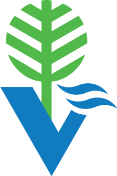 JAVNO PODJETJE VODOVOD KANALIZACIJA SNAGA d.o.o.Vodovodna cesta 901000 LjubljanaŠtevilka: VKS-22/20ZA ODDAJO JAVNEGA NAROČILA PO POSTOPKU NAROČILA MALE VREDNOSTI Vzdrževanje in servisiranje visokotlačnih naprav ter ostale opreme in naprav za potrebe pranja na RCERO Ljubljana za obdobje 36 mesecevLjubljana, marec 2020SPLOŠNA DOLOČILA Predmet javnega naročila Predmet naročila je vzdrževanje in servisiranje visokotlačnih naprav v avtopralnici in zunanjem perišču, avtomatske pralne proge WashTec, naprave za pranje podvozij Moby Dick ter vseh ostalih naprav in pomožne opreme za potrebe pranja na regijskem centru za ravnanje z odpadki (v nadaljevanju RCERO) v Ljubljani. Podatki o naročnikuNaročnik javnega naročila je JAVNO PODJETJE VODOVOD KANALIZACIJA SNAGA d.o.o., Vodovodna cesta 90, 1000 Ljubljana.Podpisnik pogodbe je direktor družbe JAVNO PODJETJE VODOVOD KANALIZACIJA SNAGA d.o.o., Vodovodna cesta 90, 1000 Ljubljana, g. Krištof MLAKAR. Pravna podlaga in opredelitev postopkaJavno naročilo se izvaja skladno s določbami:Zakona o javnem naročanju (Ur. l. RS, št. 91/15 in 14/18; v nadaljevanju: ZJN-3),Zakona o pravnem varstvu v postopkih javnega naročanja (Ur. l. RS, št. 43/11, 60/11-ZTP-D, 63/13, 90/14 in 60/17; v nadaljevanju: ZPVPJN),ostalih predpisov, ki temeljijo na zgoraj navedenih zakonih ter veljavno zakonodajo, ki se nanaša na predmet javnega naročila.Naročnik izvaja javno naročilo po postopku naročila male vrednosti v skladu s 47. členom ZJN-3. Naročnik bo o vseh odločitvah v skladu s 90. členom ZJN-3 obvestil ponudnike na način, da bo podpisano odločitev iz tega člena objavil na portalu javnih naročil Republike Slovenije. Jezik in denarna enotaPostopek javnega naročanja poteka v slovenskem jeziku. Naročnik si pridržuje pravico, da od ponudnika zahteva, da se posamezni dokumenti iz ponudbe na stroške ponudnika prevedejo v slovenski jezik, v kolikor je to potrebno zaradi izvedbe pregleda in/ali ocenjevanja ponudbe. Naročnik bo o potrebi po prevodu obvestil ponudnika in mu tudi določil rok, do katerega mora predložiti prevod dokumenta. V primeru, da ponudnik ne bo predložil prevoda v roku, ki ga bo določil naročnik, bo ponudba izločena iz nadaljnjega ocenjevanja.Naročnik si pridržuje pravico po lastni presoji določiti, ali naj ponudnik predloži prevod pripravljen s strani sodno zapriseženega tolmača za slovenski jezik ali navaden (neoverjen) prevod. Stroške prevoda nosi ponudnik.Finančni podatki morajo biti podani v evrih, na do dve (2) decimalni mesti natančno.Dodatna pojasnila ponudnikomDodatna pojasnila ali vprašanja o razpisni dokumentaciji lahko zainteresirani ponudniki zahtevajo samo preko Portala javnih naročil, vendar najkasneje do 20. 03. 2020 do 10.00 ure. Odgovori oziroma pojasnila bodo objavljeni na Portalu javnih naročil, najkasneje do vključno 23. 03. 2020, pod pogojem, da bo zahteva posredovana pravočasno. Na drugače posredovane zahteve za dodatna pojasnila ali vprašanja naročnik ni dolžan odgovoriti.Variantna ponudbaNaročnik ne dopušča predložitve variantne ponudbe. Naročnik bo tako ponudbo zavrnil kot nedopustno.Pregled in ocenjevanje ponudbNaročnik bo pred oddajo javnega naročila preveril obstoj in vsebino podatkov oziroma drugih navedb iz ponudbe ponudnika, kateremu se je odločil oddati javno naročilo. Naročnik bo opravil pregled in ocenjevanje ponudb ter javno naročilo oddal na način, kot je opredeljeno v določilih 89. člena ZJN-3.PogodbaPogodbo z izbranim ponudnikom bo podpisal zakoniti zastopnik naročnika.Pogodba se bo pred podpisom vsebinsko prilagodil le glede na to, ali bo izbrani ponudnik predložil skupno ponudbo, prijavil sodelovanje podizvajalcev in podobno.V skladu s šestim odstavkom 14. člena Zakona o integriteti in preprečevanju korupcije (Uradni list RS, št. 69/11-UPB2; v nadaljevanju ZIntPK) je dolžan izbrani ponudnik na poziv naročnika, pred podpisom pogodbe, predložiti izjavo ali podatke o udeležbi fizičnih in pravnih oseb v lastništvu izbranega ponudnika, ter o gospodarskih subjektih za katere se glede na določbe zakona, ki ureja gospodarske družbe, šteje, da so povezane družbe z izbranim ponudnikom (Priloga 3/4). Če bo ponudnik predložil lažno izjavo oziroma bo dal neresnične podatke o navedenih dejstvih, bo to imelo za posledico ničnost pogodbe. Izjavo bodo morali podati tudi ostali gospodarski subjekti, ki nastopajo v ponudbi ponudnika. V kolikor ponudnik Prilogo 3/4 ne bo priloži že v ponudbi, bo naročnik ponudnika (in njegove podizvajalce, partnerje) pozval k predložitvi izpolnjene predmetne priloge pred sklenitvijo pogodbe.Vzorec pogodbe je kot Priloga 7 sestavni del te razpisne dokumentacije. Ponudnik s podpisom Priloge 3/1 potrdi, da se strinja z vsebino pogodbe. Pravno varstvoPonudnikom je zagotovljeno pravno varstvo skladno z določbami Zakona o pravnem varstvu v postopkih javnega naročanja.Zaupnost podatkovNaročnik zagotavlja javnost in zaupnost podatkov skladno s 35. členom ZJN-3, ob upoštevanju določb zakona, ki ureja varstvo osebnih podatkov, tajne podatke ali gospodarske družbe.Podatki, ki jih bo ponudnik v skladu z zakonom, ki ureja gospodarske družbe, varstvo osebnih podatkov ali tajne podatke, upravičeno označil kot zaupne ali poslovno skrivnost, bodo uporabljeni samo za namene javnega razpisa in ne bodo dostopni nikomur izven kroga oseb, ki bodo vključene v razpisni postopek. Ti podatki ne bodo objavljeni na odpiranju ponudb, niti v nadaljevanju postopka ali kasneje. Naročnik bo v celoti odgovoren za varovanje zaupnosti tako dobljenih podatkov.Jamstvo za napakeIzbrani ponudnik, s katerim bo naročnik sklenil pogodbo, bo jamčil za odpravo vseh vrst napak na predmetu javnega naročila, skladno z določili Obligacijskega zakonika.Celovitost ponudbePonudnik mora ponuditi celoten predmet javnega naročila (vse razpisane dobave), pri čemer mora predmet ponudbe za ustrezati tehničnim in ostalim zahtevam, navedenim v predmetni razpisni dokumentaciji naročnika.V primeru, da predmet ponudbe ne bo v skladu z vsemi zahtevami in pogoji razpisne dokumentacije, bo naročnik tako ponudbo izključil iz sodelovanja v postopku oddaje javnega naročila.Ponudniki s sedežem izven Republike SlovenijePonudniki s sedežem v tuji državi morajo izpolnjevati enake pogoje kot ponudniki s sedežem v Republiki Sloveniji, ter bodo morali za ugotavljanje sposobnosti sami predložiti vsa potrdila/dokazila pristojnega organa iz katerih izhaja, da za gospodarski subjekt in njihove zastopnike ne obstajajo razlogi za izključitev in le ta izpolnjuje pogoje za sodelovanje, v kolikor takšnega potrdila iz ustreznega registra ne bo mogel pridobiti naročnik.Enako velja tudi v primeru, da ponudnik nastopa s partnerjem (skupna ponudba) ali podizvajalcem ali se sklicuje na uporabo zmogljivosti drugih subjektov.Skupna ponudbaPonudbo lahko predloži skupina ponudnikov, ki morajo predložiti akt o skupni izvedbi naročila (za Prilogo 1). Navedeni akt mora opredeliti:medsebojno odgovornost posameznih članov skupine za izvedbo naročila znotraj skupine,neomejeno solidarno odgovornost članov skupine do naročnika glede vseh obveznosti,glavnega nosilca izvedbe obveznosti, s katerim bo naročnik komuniciral,nosilca finančnih obračunov in transakcij z navedbo transakcijskega računa, preko katerega se bo izvajalo plačevanje izvedenih obveznosti,nosilca zavarovanja obveznosti iz naslova dobre izvedbe del, določila v primeru izstopa partnerja,pooblastilo vodilnemu partnerju,opredelitev deležev in področje dela.V primeru skupne ponudbe, pogodbo podpišejo vsi partnerji v skupni ponudbi. Vsak član skupine ponudnikov v okviru skupne ponudbe odgovarja naročniku neomejeno solidarno.V primeru skupne ponudbe mora glavni nosilec izvedbe pogodbenih obveznosti za vse partnerje v skupni ponudbi k ponudbi v razdelek »IZJAVA – ostali sodelujoči« priložiti Prilogo 3/1 »UGOTAVLJANJE SPOSOBNOSTI – Izjava ponudnika (partnerja)« v .pdf formatu, ter v razdelek »Druge priloge« v .pdf formatu izpolnjeno, podpisano in žigosano Prilogo 1, Prilogo 3/3 in Prilogo 3/4.Ponudba s podizvajalciPonudnik lahko del javnega naročila odda v podizvajanje. Če bo ponudnik izvajal javno naročilo s podizvajalci, mora v ponudbi priložiti izpolnjen in podpisano Prilogo 4/1 UDELEŽBA PODIZVAJALCA,izpolnjeno in podpisano Prilogo 3/2 UGOTAVLJANJE SPOSOBNOSTI – Izjava podizvajalca/subjekta, katerega zmogljivost uporablja ponudnik s strani nominiranih podizvajalcev,izpolnjeno in podpisano Prilogo 4/2 SOGLASJE PODIZVAJALCA ZA NEPOSREDNA PLAČILA, če podizvajalec neposredna plačila zahteva,izpolnjeno Prilogo 3/3 UGOTAVLJANJE SPOSOBNOSTI – Fizične osebe,izpolnjena Priloga 3/4 IZJAVA O UDELEŽBI FIZIČNIH IN PRAVNIH OSEB V LASTNIŠTVU GOSPODARSKEGA SUBJEKTA,ter ostala dokazila, v kolikor/kot to izhaja iz posameznih točk v nadaljevanju razpisne dokumentacije.Naročnik bo zavrnil vsakega podizvajalca, če zanj obstajajo razlogi za izključitev iz tč. 3.1. razpisne dokumentacije. V kolikor ponudnik oddaja ponudbo brez podizvajalca/podizvajalcev, mu ni potrebno izpolniti/priložiti prilog, ki se nanašajo na podizvajalce.Ponudnik, kateremu bo javno naročilo oddano, bo v razmerju do naročnika v celoti odgovarjal za izvedbo prejetega naročila, ne glede na število podizvajalcev.Če ponudnik ne ravna v skladu s 94. člena ZJN-3, bo naročnik Državni revizijski komisiji podal predlog za uvedbo postopka o prekršku iz 2. točke prvega odstavka 112. člena ZJN-3.Naročnik lahko od ponudnika, kateremu se je odločil oddati javno naročilo zahteva predložitev podizvajalske pogodbe, v kateri morajo biti opredeljeni poln naziv in naslov podizvajalca (vključno z matično številko, davčno številko in transakcijskim računom), vsak del javnega naročila (storitev/gradnja/blago), ki se oddaja v podizvajanje.Obveznosti veljajo tudi za podizvajalce podizvajalcev glavnega izvajalca ali nadaljnje podizvajalce v podizvajalski verigi. Uporaba zmogljivosti drugih subjektovPonudnik lahko za izvedbo javnega naročila uporabi zmogljivosti drugih subjektov, kot to določa 81. člen ZJN-3, pri čemer pri subjektih, katerih zmogljivosti bo uporabljal ponudnik, ne smejo obstajati razlogi za izključitev iz sodelovanja v postopku javnega naročanja iz točke 3.1 razpisne dokumentacije.Če želi ponudnik uporabiti zmogljivosti drugih subjektov, mora v ponudbi dokazati, da bo imel na voljo sredstva, na primer s predložitvijo zagotovil teh subjektov za ta namen. Naročnik bo v tem primeru ravnal v skladu s drugim odstavkom 81. člena ZJN-3. V primeru, da bo gospodarski subjekt za izvedbo javnega naročila uporabljal zmogljivost drugih subjektov (ki niso partner/ji v primeru skupne ponudbe ali podizvajalec/ci), mora za vsakega izmed subjektov, na katerega zmogljivosti se sklicuje, priložiti naslednje izpolnjene in podpisane priloge: Prilogo 3/2 UGOTAVLJANJE SPOSOBNOSTI – Izjava podizvajalca/subjekta, katerega zmogljivost uporablja ponudnik;Prilogo 3/3 UGOTAVLJANJE SPOSOBNOSTI – Fizične osebe; Prilogo 4/3 UDELEŽBA SUBJEKTA, KATEREGA ZMOGLJIVOST UPORABLJA PONUDNIK.Ponudnik, kateremu bo javno naročilo oddano, bo v razmerju do naročnika v celoti odgovarjal za izvedbo prejetega naročila, ne glede na število subjektov, katerih zmogljivost bo ponudnik uporabljal v ponudbi oz. pri izvedbi predmeta javnega naročila.V kolikor ponudnik za izvedbo javnega naročila ne bo uporabil zmogljivosti drugih subjektov, mu ni potrebno upoštevati določil oz. izpolniti/priložiti prilog, ki se nanašajo na subjekt/e, katerih zmogljivost uporablja ponudnik v ponudbi. Ponudbena cenaPonudbena cena mora biti izražena v evrih, zaokrožena na do dve (2) decimalni mesti.Ponudnik mora izpolniti Prilogo 2/1. V ceni morajo biti vključeni vsi elementi, iz katerih je sestavljena (razpisano blago, morebitne trošarine, davki, takse, prevoz, zavarovanje prevoza in drugi stroški ter morebitni popusti in rabati). Ponudnik mora pri pripravi ponudbe in določanju ponudbene cene upoštevati vse materialne in nematerialne stroške, ki bodo potrebni za kvalitetno in pravočasno izvedbo predmeta javnega naročila, vključno s stroški dela, stroški dobave in prevoza, zavarovanje prevoza, trošarine, davki, takse, stroški izdelave ponudbene dokumentacije in vsemi ostalimi stroški, ki nastanejo ponudniku. Cena na enoto mere je fiksna ves čas veljavnosti pogodbe, razen v primeru znižanja cen.Ponudnik mora Prilogo 2/1 izpolniti, natisniti, podpisati in žigosati ter jo naložiti v informacijski sistem e-JN v razdelek »Druge priloge«. V primeru razhajanj med podatki v Prilogi 2 »POVZETEK PREDRAČUNA« - naloženim v razdelek »Predračun«, in Prilogo 2/1 »PONUDBENI PREDRAČUN« - naloženim v razdelek »Druge priloge«, kot veljavni štejejo podatki v Prilogi 2/1 »PONUDBENI PREDRAČUN«, naloženim v razdelku »Druge priloge«. Veljavnost ponudbePonudba mora biti veljavna še najmanj štiri (4) mesece od datuma, določenega za oddajo ponudb. Način obračunavanja in plačilni pogojiNačin obračunavanja in plačilni pogoji so razvidni iz priloženega vzorca pogodbe.OPIS PREDMETA JAVNEGA NAROČILA TER OSTALI PONUDBENI POGOJI IN ZAHTEVEOpis del:Na RCERO so v uporabi naslednje naprave in oprema:Ena pol-avtomatska prevozna proga, ki je opremljena s črpalkami proizvajalca Elko Elektrokovina in šobami za pranje vozil proizvajalca Lechner.Ena avtomatska prevozna proga za tovorna vozila proizvajalca WashTec - MaxiWash Vario - Tip 6-0705 z vso pripadajočo opremo.Tri ročne pralne proge opremljene z opremo proizvajalca Kärcher.Zunanje ročno perišče z opremo proizvajalca Kärcher.Stezo za pranje koles in podvozij proizvajalca Moby Dick.Industrijski sesalec za čiščenje notranjosti vozil proizvajalca Delfin.Industrijski sesalec za čiščenje opreme in naprav na Čistilni napravi proizvajalca Kärcher.Visokotlačna naprava za potrebe pranja Kärcher HDS 8/18 – 4 CX.Dve visokotlačni napravi za potrebe pranja Kärcher HD 5/15 C.Visokotlačna naprava za potrebe pranja Kärcher HDS 8/18 – 4 C.Štiri visokotlačne naprave za potrebe pranja Kärcher HDS 12/14 – 4 ST.Ostala oprema in naprave ter instalacija v objektu avtopralnica, zunanjem perišču, čistilni napravi in objektu za mehansko biološko obdelavo odpadkov (MBO).Ponudnik bo na podlagi pisnega (e-mail, faks) ali telefonskega naročila naročnika organiziral in izvedel dela na vseh napravah in instalacijah na lokaciji RCERO. Dela obsegajo redne servise v skladu s planom vzdrževanja. Dela obsegajo tudi vso tehnično podporo delavcem naročnika, ki jo potrebujejo za normalno obratovanje naprav avtopralnice, vse izredne servise zaradi nepredvidenih okvar ter dobavo potrebnih delov za normalno obratovanje vseh naprav in opreme, ki so predmet tega naročila.Osnovne zahteve:Ponudnik mora biti pooblaščen zastopnik in serviser za proizvajalca opreme/naprav podjetja KÄRCHER in/ali MOBY DICK in/ali WashTec v Sloveniji.Ponudnik mora biti usposobljen tudi za popravila vseh ostalih naprav in instalacij, ki so predmet tega naročila.Serviserji morajo biti opremljeni z vso potrebno opremo, ki je potrebna za kvalitetno opravljeno delo.V primeru nepredvidenih okvar naprav na RCERO mora biti na razpolago vsa tehnična podpora za čim hitrejšo vzpostavitev normalnega stanja. Omogočena mora biti možnost takojšnjega kontakta po telefonu z ustreznimi strokovnjaki, ki bi lahko s strokovnimi navodili in nasveti pomagali delavcem naročnika pri odpravi napak. Če taka podpora ne bo zadoščala za odpravo napak, mora na zahtevo naročnika v predpisanem roku prispeti na RCERO serviser in pričeti z deli za odpravo nastalih okvar.Ponudnik mora biti pooblaščeni zastopnik in serviser opreme/naprav vsaj za eno od navedenih podjetij/proizvajalca KÄRCHER ali MOBY DICK ali WashTec (izločitveni pogoj) v Sloveniji. Ponudnik mora obvezno priložiti potrdilo, da je pooblaščeni zastopnik in serviser. V kolikor ponudnik ne predloži potrdila, da je pooblaščeni zastopnik in serviser vsaj za eno od navedenih podjetij/proizvajalca -KÄRCHER ali MOBY DICK ali WashTec v Sloveniji, bo izločen iz nadaljnjega postopka.Obseg del:Redni servisi posameznih naprav in opreme ter izredni servisi in popravila se opravijo na pisni (e-mail, faks) ali telefonski poziv naročnika v primeru, da sam ne more odpraviti napake. V tem primeru je ponudnik dolžan poslati usposobljenega serviserja v pogodbeno dogovorjenem roku od prejema poziva.Za vsa večja predvidena in nepredvidena dela (okvare, ki predstavljajo velik strošek za naročnika) mora ponudnik najprej pripraviti ponudbeno specifikacijo, ki vsebuje obseg dela in vrsto ter število potrebnih delov za zamenjavo. Obračun del:Obračun del se bo izvajal na osnovi ponujenih cen ponudnika za urne postavke serviserja po dejansko izvršenem delu. Material se obračuna po ceniku, ki je sestavni del ponudbe in pogodbe in potrdilu naročnika o dobavi materiala in izvedbi del, oz. po ponudbi, za materiale in nadomestne dele, ki niso zajeti v ceniku.Ponudnikov predstavnik napiše poročilo – delovni nalog, kjer je razviden opis izvedenih del. Poročilo – delovni nalog se smatra kot primopredaja del in ga potrjujeta predstavnika ponudnika in naročnika ter je osnova za obračun opravljenih storitev.Prodajalec in kupec se izrecno dogovorita, da bo kupec v obdobju trajanja pogodbe, kupoval le tiste vrste in količine rezervnih delov, ki jih bo dejansko potreboval.Ogled objekta avtopralnice in ostale opreme ter naprav, ki so predmet tega naročila:Naročnik bo organiziral ogled referenčnega objekta (objekta avtopralnice s pripadajočo opremo in napravami, zunanjega perišča z opremo in napravami, steze za pranje koles in podvozij Moby Dick ter ostale opreme in naprav, ki so predmet tega naročila). Na ogledu bo ponudnikom predstavljena vsa oprema in naprave ter celotna funkcionalnost vse opreme in naprav, ki so predmet tega naročila. Naročnik bo ponudnikom posredoval vse informacije, ki so potrebne za kvalitetno delovanje. Prisotni ponudniki pa bodo morali podpisati izjavo (priloga D.6.), da njen obseg in vsebina zadoščata za izvedbo del iz tega javnega naročila. Na morebitna kasnejša vprašanja in zahteve, ki bi jih izbrani ponudnik zahteval po podpisu pogodbe, naročnik ni dolžan dajati pojasnil in odgovorov.Ogledi se bodo izvajali po predhodnem dogovoru s kontaktno osebo naročnika. Zahteva za ogled lokacije mora biti posredovana vsaj en dan pred nameravanim ogledom na elektronsko pošto: dragan.trivuncevic@vokasnaga.si. Naročnik bo vsakemu zainteresiranemu gospodarskemu subjektu omogočil ogled lokacije. Po poteku roka za oddajo ponudb ogled lokacije ne bo več možen. Kontaktna oseba v zvezi z ogledom lokacije je: Dragan Trivunčevič, tel. 01/477 97 93, elektronska pošta: dragan.trivuncevic@vokasnaga.si. UGOTAVLJANJE SPOSOBNOSTI Splošno: Za ugotavljanje sposobnosti mora ponudnik izpolnjevati pogoje skladno z določbami ZJN-3 in pogoje, ki so določeni v tej razpisni dokumentaciji. Za ugotavljanje sposobnosti mora ponudnik predložiti dokazila kot so navedena za vsakim zahtevanim pogojem. Enako velja v primeru, če ponudnik sodeluje s partnerji (skupna ponudba) ali podizvajalci. Naročnik si pridržuje pravico, da v času pregleda ponudb in vse do podpisa pogodbe od ponudnika zahteva predložitev dokazil ali del dokazil v zvezi z navedbami v izjavah, ki izkazujejo izpolnjevanje zahtevanih pogojev, predložitev morebiti potrebnih pooblastil za preveritev izpolnjevanje zahtevanih pogojev oziroma podatkov, predložitev podatkov o naslovih, kjer je mogoče preveriti izpolnjevanje pogojev oziroma vse potrebno za pregled in preveritev ponudb.Če ni v teh navodilih za posamezne dokumente drugače določeno, zadošča predložitev kopij zahtevanih dokumentov. Naročnik si pridržuje pravico do vpogleda v originalne dokumente.Obrazci izjav, ki jih mora predložiti ponudnik v ponudbi, so del dokumentacije. Izjave so lahko predložene na teh obrazcih ali na ponudnikovih, ki pa vsebinsko bistveno ne smejo odstopati od priloženih obrazcev. Izjave ponudnika morajo biti pisne ter podpisane s strani ponudnika. V kolikor ponudnik uporablja žig, se obrazci tudi žigosajo. Naročnik si pridržuje pravico do preveritve verodostojnosti izjav oziroma potrdil pri podpisniku le-teh.V skladu s tretjim odstavkom 47. člena ZJN-3 naročniku ni treba preveriti obstoja in vsebine navedb v ponudbi, razen če dvomi o resničnosti ponudnikovih izjav. Naročnik bo v tem primeru preveril ponudbo ponudnika v skladu z določili ZJN-3, od ponudnika pa ima pravico zahtevati dokazila ali soglasja, ki bodo izkazovala, da je obstoj in vsebina navedb v ponudbi ponudnika resnična.V primeru, da ponudnik nastopa v skupni ponudbi mora zahtevane pogoje za ugotavljanje sposobnosti ponudnika izpolnjevati tudi vsak od partnerjev v primeru skupne ponudbe. V primeru ponudbe s podizvajalci in/ali s subjekti, katerih zmogljivosti uporablja gospodarski subjekt, mora pogoje za ugotavljanje sposobnosti, kjer je to v razpisni dokumentaciji določeno, izpolnjevati tudi vsak izmed podizvajalcev, ki jih ponudnik v ponudbi navede, ter tudi vsak subjekt, katerih zmogljivosti uporablja gospodarski subjekt. Razlogi za izključitevPonudnik mora izpolnjevati zahtevane pogoje v točki 3.1. V primeru, da ponudnik nastopa v skupni ponudbi mora zahtevane pogoje izpolnjevati tudi vsak od partnerjev v primeru skupne ponudbe. V primeru ponudbe s podizvajalci in/ali s subjekti, katerih zmogljivosti uporablja ponudnik, mora zahtevane pogoje izpolnjevati tudi vsak izmed podizvajalcev, ki jih ponudnik v ponudbi navede, ter tudi vsak subjekt, katerih zmogljivosti uporablja ponudnik. Pogoji veljajo tudi za podizvajalce podizvajalcev glavnega izvajalca ali nadaljnje podizvajalce v podizvajalski verigi. A: Razlogi, povezani s kazenskimi obsodbami Naročnik bo iz sodelovanja v postopku javnega naročanja izključil gospodarski subjekt, če pri preverjanju v skladu s 77., 79. in 80. členom ZJN-3 ugotovi ali je drugače seznanjen, da je bila gospodarskemu subjektu ali osebi, ki je članica upravnega, vodstvenega ali nadzornega organa tega gospodarskega subjekta ali ki ima pooblastila za njegovo zastopanje ali odločanje ali nadzor v njem, izrečena pravnomočna sodba, ki ima elemente kaznivih dejanj, ki so opredeljena v prvem odstavku 75. člena ZJN-3.Dokazilo:Izpolnjena in podpisana Priloga 3/1 – »UGOTAVLJANJE SPOSOBNOSTI – Izjava ponudnika« (in partnerja v primeru skupne ponudbe) oz. Priloga 3/2 – »UGOTAVLJANJE SPOSOBNOSTI – Izjava podizvajalca/subjekta, katerega zmogljivost uporablja ponudnika«.Osebe, ki so člani upravnega, vodstvenega ali nadzornega organa ponudnika, partnerja v primeru skupne ponudbe, podizvajalca in subjekta, katerega zmogljivosti uporablja ponudnik ali ki imajo pooblastila za njegovo zastopanje ali odločanje ali nadzor v njem, morajo izpolniti in podpisati Prilogo 3/3.B: Razlogi, povezani s plačilom davkov ali prispevkov za socialno varnostNaročnik bo iz sodelovanja v postopku javnega naročanja izključil gospodarski subjekt, če bo pri preverjanju v skladu s 77., 79. in 80. členom ZJN-3 ugotovi, da gospodarski subjekt ne izpolnjuje obveznih dajatev in drugih denarnih nedavčnih obveznosti v skladu z zakonom, ki ureja finančno upravo, ki jih pobira davčni organ v skladu s predpisi države, v kateri ima sedež, ali predpisi države naročnika, če vrednost teh neplačanih zapadlih obveznosti na dan oddaje ponudbe ali prijave znaša 50 evrov ali več. Šteje se, da gospodarski subjekt ne izpolnjuje obveznosti iz prejšnjega stavka tudi, če na dan oddaje ponudbe ali prijave ni imel predloženih vseh obračunov davčnih odtegljajev za dohodke iz delovnega razmerja za obdobje zadnjih petih let do dneva oddaje ponudbe ali prijave.Dokazilo:Izpolnjena in podpisana Priloga 3/1 – »UGOTAVLJANJE SPOSOBNOSTI – Izjava ponudnika« (in partnerja v primeru skupne ponudbe) oz. Priloga 3/2 – »UGOTAVLJANJE SPOSOBNOSTI – Izjava podizvajalca/subjekta, katerega zmogljivost uporablja ponudnika«.D: Nacionalni razlogi za izključitevNaročnik bo iz posameznega postopka javnega naročanja izključil gospodarski subjekt:če je ta na dan, ko poteče rok za oddajo ponudb, izločen iz postopkov oddaje javnih naročil zaradi uvrstitve v evidenco gospodarskih subjektov z negativnimi referencami;če je v zadnjih treh letih pred potekom roka za oddajo ponudb pristojni organ Republike Slovenije ali druge države članice ali tretje države pri njem ugotovil najmanj dve kršitvi v zvezi s plačilom za delo, delovnim časom, počitki, opravljanjem dela na podlagi pogodb civilnega prava kljub obstoju elementov delovnega razmerja ali v zvezi z zaposlovanjem na črno, za kateri mu je bila s pravnomočno odločitvijo ali več pravnomočnimi odločitvami izrečena globa za prekršek.Dokazilo:Izpolnjena in podpisana Priloga 3/1 – »UGOTAVLJANJE SPOSOBNOSTI – Izjava ponudnika« (in partnerja v primeru skupne ponudbe) oz. Priloga 3/2 – »UGOTAVLJANJE SPOSOBNOSTI – Izjava podizvajalca/subjekta, katerega zmogljivost uporablja ponudnika«.Pogoji za sodelovanje Ustreznost za opravljanje poklicne dejavnostiGospodarski subjekt mora biti vpisan v enega od poklicnih ali poslovnih registrov, ki se vodijo v državi članici, v kateri ima gospodarski subjekt sedež. Seznam poklicnih ali poslovnih registrov v državah članicah Evropske unije določa Priloga XI Direktive 2014/24/EU.Če morajo imeti gospodarski subjekti določeno dovoljenje ali biti člani določene organizacije, da lahko v svoji matični državi opravljajo določeno storitev, lahko naročnik v postopku za oddajo javnega naročila storitev od njih zahteva, da predložijo dokazilo o tem dovoljenju ali članstvu.Zgoraj navedene pogoje lahko ponudnik izpolni samostojno, kot skupina ponudnikov ali s podizvajalci oz. subjektom, katerega zmogljivost bo ponudnik uporabil (glede na dejavnosti, ki so predmet javnega naročila in jih bo v okviru ponudbe posamezni subjekt izvajal). Dokazila:Izpolnjena in podpisana Priloga 3/1 – »UGOTAVLJANJE SPOSOBNOSTI – Izjava ponudnika« (in partnerja v primeru skupne ponudbe) oz. Priloga 3/2 – »UGOTAVLJANJE SPOSOBNOSTI – Izjava podizvajalca/subjekta, katerega zmogljivost uporablja ponudnika«.Tehnična in strokovna sposobnostPredmet ponudbe mora izpolnjevati vse standarde, pogoje in tehnične zahteve naročnika, navedene v razpisni dokumentaciji. Gospodarski subjekt mora razpolagati z ustreznimi kadri, ki so izkušeni, strokovno usposobljeni in sposobni izvesti predmet javnega naročila ter z vsemi tehničnimi sredstvi in opremo, ki je potrebna za uspešno izvedbo predmeta javnega naročila. Gospodarski subjekt mora pri izvedbi predmeta javnega naročila upoštevati vso veljavno zakonodajo in relevantne predpise, na katere se predmet javnega naročila nanaša.Dokazila:Izpolnjena in podpisana Priloga 3/1 – »UGOTAVLJANJE SPOSOBNOSTI – Izjava ponudnika« (in partnerja v primeru skupne ponudbe) oz. Priloga 3/2 – »UGOTAVLJANJE SPOSOBNOSTI – Izjava podizvajalca/subjekta, katerega zmogljivost uporablja ponudnika«.ReferenceNaročnik je upravičen pred sprejemom odločitve o izbiri opraviti poizvedbe o navedenih referencah. Če navedene reference ne izkazujejo resničnega stanja, jih naročnik ne bo upošteval. Spodaj navedene referenčne zahteve lahko ponudnik izpolni samostojno, kot skupina ponudnikov (partnerji) v primeru skupne ponudbe ali skupaj s podizvajalci, vendar bo moral ta subjekt (s katerim se izkazuje reference) predmetne dobave/storitve/dela javnega naročila (za katera se bo priložila referenca v ponudbi) tudi dobaviti/izvesti. Ponudnik ne more biti hkrati referenčni naročnik.Ponudnik mora v ponudbi izkazati, da je v zadnjih treh (3) letih, šteto od datuma določenega za oddajo ponudb, kvalitetno, strokovno in v skladu s pogodbenimi določili, uspešno izvedel vzdrževanja in servisiranja naprav in opreme navedene v predmetu naročila z vsaj tremi (3) strokovnimi priporočili (reference) od različnih naročnikov (izdajatelja reference) zase in za podizvajalca. Ponudnik za reference navede le tista izvedena dela, ki so bila izvedena v koledarskih letih 2017, 2018 in 2019. Skupna vrednost izvedenih del v obdobju od 2017 do 2019 mora za posamezno referenco znašati najmanj 8.000,00 EUR (brez DDV). Gospodarskemu subjektu se bodo priznale reference le za tiste dobave, ki jih je neposredno (z lastnimi znanji in zmogljivostmi) izvedel sam, kot dejanski izvajalec del. Ponudnik se z oddajo svoje ponudbe strinja, da lahko naročnik pri končnemu naročniku (izdajatelju reference/investitorju) preveri navedbe iz priloženih referenc oziroma uspešno izvedenih poslov ponudnika. Dokazila:Izpolnjena in podpisana (potrjen obrazec) Priloga 5/1 »SEZNAM REFERENC«,Izpolnjena in podpisana (potrjen obrazec) Priloga 5/2 »POTRDITEV REFERENC S STRANI POSAMEZNIH NAROČNIKOV«. Ponudnik lahko namesto Priloge 5/2 priloži tudi lasten obrazec, iz katerega bo razvidno izpolnjevanje zahtev.Za reference, katerih referenčni naročnik je JAVNO PODJETJE VODOVOD KANALIZACIJA SNAGA d.o.o., ni potrebno predložiti potrjene Priloge 5/2.Ostale zahteve in pogoji naročnikaPonudnik, skupina ponudnikov v okviru skupne ponudbe, vsi v ponudbi navedeni podizvajalci ter subjekti, katerega zmogljivost bo ponudnik uporabil, ne sme/jo biti uvrščen/i na seznam poslovnih subjektov, s katerimi na podlagi 35. člena Zakona o integriteti in preprečevanju korupcije (Ur. l. RS, št. 69/11-UPB2, v nadaljevanju: ZIntPK), naročniki ne smejo sodelovati.Dokazilo:Izpolnjena in podpisana Priloga 3/1 – »UGOTAVLJANJE SPOSOBNOSTI – Izjava ponudnika« (in partnerja v primeru skupne ponudbe) oz. Priloga 3/2 – »UGOTAVLJANJE SPOSOBNOSTI – Izjava podizvajalca/subjekta, katerega zmogljivost uporablja ponudnika«.FINANČNA ZAVAROVANJAFinančno zavarovanje mora biti nepreklicno, brezpogojno in plačljivo na prvi poziv ter izdano po vzorcu iz razpisne dokumentacije.Uporabljena valuta je EUR. Finančno zavarovanje, ki ga ponudnik ne predloži na priloženem vzorcu iz razpisne dokumentacije, po vsebini ne sme bistveno odstopati od vzorca finančnega zavarovanja iz razpisne dokumentacije in ne sme vsebovati dodatnih pogojev za izplačilo, krajših rokov, kot jih je določil naročnik, nižjega zneska, kot ga je določil naročnik ali spremembe krajevne pristojnosti za reševanje sporov med upravičencem in banko.Zavarovanje dobre izvedbe pogodbenih obveznosti Izbrani ponudnik, s katerim bo sklenjena pogodba, bo moral ob sklenitvi pogodbe oziroma najkasneje v petih (5) koledarskih dneh od sklenitve pogodbe, predložiti naročniku originalno podpisano in žigosano bianko menico ter izpolnjen, podpisan in žigosan obrazec »Menična izjava za zavarovanje dobre izvedbe pogodbenih obveznosti« (skladno z vzorcem iz razpisne dokumentacije), v višini 10 % skupne pogodbene vrednosti brez DDV, z dobo veljavnosti še najmanj šestdeset (60) koledarskih dni po pogodbenem roku dokončanja del.V kolikor izbrani ponudnik, v roku petih (5) koledarskih dni od sklenitve pogodbe in naknadnem naročnikovem pozivu ne bo predložil zavarovanja dobre izvedbe pogodbenih obveznosti, se šteje da odstopa od sklenitve pogodbe in velja, da pogodba ni bila nikoli sklenjena. V tem primeru bo naročnik Državni revizijski komisiji predlagal, da uvede postopek o prekršku iz 112. člena ZJN-3. V koliko izbrani ponudnik ne bo izpolnjeval svojih obveznosti iz pogodbe, bo lahko naročnik unovčil zavarovanje dobre izvedbe pogodbenih obveznosti in odstopil od pogodbe, brez kakršnekoli obveznosti do izvajalca. Naročnik bo pred unovčenjem zavarovanja izbranega ponudnika pisno pozval k izpolnjevanju obveznosti in mu določil rok za izpolnitev.Vzorec menične izjave za zavarovanje dobre izvedbe obveznosti je priložen v Prilogi 8/1 razpisne dokumentacije v zvezi z oddajo javnega naročila. MERILO ZA IZBIRO PONUDNIKANačin uporabe meril – določitev točk:									Največje možno število točk:Ponudbena cena delovnih ur 								12Ponudbena cena rezervnih delov								12Odzivni čas											 6______________________________________________________________________SKUPAJ												301.0. PONUDBENA CENA DELOVNIH UR (brez DDV), pod pojmom »cena« je mišljen cenik del in storitev po posameznih postavkah, ki so potrebne za uspešno opravljanje vseh vzdrževalno servisnih del, ki so predmet tega naročila. Ponudnik mora pri pripravi ponudbe in določanju ponudbene cene upoštevati vse materialne in nematerialne stroške, ki bodo potrebni za izvedbo predmeta naročila, vključno s stroški dela, stroški materiala, stroški prevoza in stroški izdelave ponudbene dokumentacije. Postavke, ki se bodo upoštevale so:      Število točk     1.1. Delovna ura na terenu									6     1.2. Delovna ura v delavnici									3     1.3. Prihod na RCERO                            							3Pri postavki 1.3. - Prihod na RCERO mora ponudnik navesti ceno za enkraten prihod na RCERO (brez DDV). Ponudnik mora v času veljavnosti pogodbe zagotavljati fiksnost cen. Izračun točk v merilu ponudbena cena:1.1. Delovna ura na terenu: največ 6 točkTočke določimo po naslednji formuli:število točk = T1.1. = 6x (Cmin/Cponudnika),Cmin – najnižja ponujena cena delovne ure na terenuCponudnika – ponujena cena delovne ure na terenu1.2. Delovna ura v delavnici: največ 3 točkeTočke določimo po naslednji formuli:število točk = T1.2. = 3x (Cmin/Cponudnika),Cmin – najnižja ponujena cena delovne ure v delavniciCponudnika – ponujena cena delovne ure v delavnici1.3. Prihod na RCERO: največ 3 točkeTočke določimo po naslednji formuli:število točk = T1.3. = 3x (Cmin/Cponudnika),Cmin – najnižja ponujena cena prihoda na RCERO Cponudnika – ponujena cena prihoda na RCEROZa izračun točk pri posameznih merilih se upoštevajo le pravilne ponudbe. Najnižja cena ne pomeni nujno najugodnejše ponudbe. Skupno število točk posamezne ponudbe je vsota točk doseženih pri merilih 1.1., 1.2. in 1.3. Skupno število točk pri 1.0.:	T1.0. = T1.1. + T1.2. + T1.3.Maksimalno možno število pridobljenih točk za PONUDBENO CENO DELOVNIH UR   T1.0. je 12 točk.2.0. PONUDBENA CENA REZERVNIH DELOV (brez DDV), pod pojmom »cena« je mišljena skupna cena rezervnih delov po spisku iz priloge C.2.  Izračun točk v merilu ponudbena cena rezervnih delov:2.0. Cena rezervnih delov po spisku: največ 12  točkštevilo točk = T2.0. = 12x (Cmin/Cponudnika),Cmin – najnižja ponujena cena rezervnih delovCponudnika – ponujena cena rezervnih delovZa izračun točk pri posameznih merilih se upoštevajo le pravilne ponudbe. Najnižja cena ne pomeni nujno najugodnejše ponudbe. Ponudnik mora v času veljavnosti pogodbe zagotavljati fiksnost cen. Maksimalno možno število pridobljenih točk za PONUDBENO CENO REZERVNIH DELOV - T2.0. je 12 točk.3.0. ODZIVNI ČASRedna vzdrževalna dela – predvideni servisi po terminskem planu – se pričnejo opravljati najkasneje 3 dni po pisnem (e-mail, faks) ali telefonskem naročilu naročnika: 3 točke	                      		   		                    				Redna vzdrževalna dela – predvideni servisi po terminskem planu – se pričnejo opravljati najkasneje 7 dni po pisnem (e-mail, faks) ali telefonskem naročilu naročnika:	1 točko          						                    Redna vzdrževalna dela – predvideni servisi po terminskem planu – se pričnejo opravljati po 7 dnevih po pisnem (e-mail, faks) ali telefonskem naročilu naročnika: 0 točk	             						          Izredna vzdrževalna dela – nepredvidene prisilne zaustavitve in okvare naprav, ki jih naročnik ne more odpraviti sam – se pričnejo opravljati najkasneje 8 ur po pisnem    (e-mail, faks) ali telefonskem naročilu naročnika:3 točke							                                                                                           Izredna vzdrževalna dela – nepredvidene prisilne zaustavitve in okvare naprav, ki jih naročnik ne more odpraviti sam – se pričnejo opravljati najkasneje 16 ur po pisnem  (e-mail, faks) ali telefonskem naročilu naročnika: 1 točko						           							Izredna vzdrževalna dela – nepredvidene prisilne zaustavitve in okvare naprav, ki jih naročnik ne more odpraviti sam – se pričnejo opravljati po 16 urah po pisnem            (e-mail, faks) ali telefonskem naročilu naročnika: 0 točk													Maksimalno možno število pridobljenih točk za ODZIVNI ČAS je 6 točk (za redna vzdrževalna dela 3 točke in izredna vzdrževalna dela 3 točke).OPOMBA: Naročilo pri točki 3. Pomeni pisno (e-mail, faks) ali telefonsko zahtevo naročnika za redna ter izredna vzdrževalno servisna dela.4.0. SKUPNO ŠTEVILO TOČKSkupna ocena je vsota točk, ki jih ponudnik pridobi na podlagi navedenih meril. Največje možno število doseženih točk je 30.Za izračun točk pri posameznih merilih se upoštevajo le pravilne ponudbe. Najnižja cena ne pomeni nujno najugodnejše ponudbe. Skupno število točk posamezne ponudbe je vsota točk doseženih pri vseh merilih. Tskupno = T1.0. + T2.0. + T3.0. Najugodnejša bo ponudba z največjim številom doseženih točk.V primeru, da več ponudnikov doseže enako število točk, ima prednost ponudnik, ki ponudi najnižjo povprečno ceno postavk, ki sestavljajo ponudbeno ceno.ROK ZA PREDLOŽITEV PONUDB IN ODPIRANJE PONUDB, NAVODILA PONUDNIKOM ZA IZDELAVO PONUDBE, NAČIN ZA PREDLOŽITEV PONUDB in VSEBINA PONUDBRok za predložitev ponudb in javno odpiranje ponudbPonudba se šteje za pravočasno oddano, če jo naročnik prejme preko sistema e-JN https://ejn.gov.si/eJN2 najkasneje do 26. 03. 2020 do 10.00 ure. Za oddano ponudbo se šteje ponudba, ki je v informacijskem sistemu e-JN označena s statusom »ODDANO«. Ponudnik nosi vse stroške priprave in predložitve ponudbe.Ponudnik lahko do roka za oddajo ponudb svojo ponudbo umakne ali spremeni. Če ponudnik v informacijskem sistemu e-JN svojo ponudbo umakne, se šteje, da ponudba ni bila oddana in je naročnik v sistemu e-JN tudi ne bo videl. Če ponudnik svojo ponudbo v informacijskem sistemu e-JN spremeni, je naročniku v tem sistemu odprta zadnja oddana ponudba.Po preteku roka za predložitev ponudb, ponudbe ne bo več mogoče oddati.Dostop do povezave za oddajo elektronske ponudbe v tem postopku javnega naročila je ponudnikom na voljo v predmetnem Obvestilu o javnem naročilu Portala JN v razdelku »1.3 Sporočanje«. Odpiranje ponudb bo potekalo avtomatično v informacijskem sistemu e-JN dne 26. 03. 2020 in se bo začelo ob 10.15 uri na spletnem naslovu https://ejn.gov.si/eJN2. Ob roku ta odpiranje ponudb se ponudbe v sistemu samodejno prikažejo v zavihku »Aktualna javna naročila«. Ponudniki in ostala javnost bodo lahko po javnem odpiranju ponudb pregledali prispele informacije oziroma dokumente ponudnikov (torej imena ponudnikov, ki so oddali ponudbo ter ali gre za variantne ponudbe (če je to primerno) in ponudbeni predračun oziroma vrednost ponudbe).Način in navodila za predložitev ponudbPonudniki morajo ponudbe predložiti v informacijski sistem e-JN na spletnem naslovu https://ejn.gov.si/eJN2, v skladu s točko 3 dokumenta Navodila za uporabo informacijskega sistema za uporabo funkcionalnosti elektronske oddaje ponudb e-JN: PONUDNIKI (v nadaljevanju: Navodila za uporabo e-JN), ki je objavljen na spletnem naslovu https://ejn.gov.si/ponudba/pages/aktualno/vec_informacij_ponudniki.xhtml.Ponudnik se mora pred oddajo ponudbe registrirati na spletnem naslovu https://ejn.gov.si/eJN2, v skladu z Navodili za uporabo e-JN. Če je ponudnik že registriran v informacijski sistem e-JN, se v aplikacijo prijavi na istem naslovu.Uporabnik ponudnika, ki je v informacijskem sistemu e-JN pooblaščen za oddajanje ponudb, ponudbo odda s klikom na gumb »Oddaj«. Informacijski sistem e-JN ob oddaji ponudbe zabeleži identiteto uporabnika in čas oddaje ponudbe. Uporabnik z dejanjem oddaje ponudbe izkaže in izjavi voljo v imenu ponudnika oddati zavezujočo ponudbo (18. člen Obligacijskega zakonika). Z oddajo ponudbe je le-ta zavezujoča za čas, naveden v ponudbi, razen če jo uporabnik ponudnika umakne ali spremeni pred potekom roka za oddajo ponudb.Izdelava ponudbePonudba naj bo izdelana tako, da vsebuje vse zahtevane dokumente in obrazce, navedene v tč. 6.5. razpisne dokumentacije.Odgovori na zahtevana vprašanja oziroma priloge razpisne dokumentacije, ki jih morajo izpolniti ponudniki, so osnova za ugotavljanje dopustnosti ponudbe in osnova za ugotavljanje sposobnosti ponudnikov, glede na zahteve in pogoje iz te razpisne dokumentacije. Ponudniki so obvezani priložiti vse priloge, razen če v posamezni prilogi ni drugače navedeno.Sestavni del razpisne dokumentacije so tudi vse morebitne spremembe, dopolnitve in popravki razpisne dokumentacije ter pojasnila in odgovori na vprašanja ponudnikov, objavljena na portalu javnih naročil, ki jih morajo ponudniki upoštevati pri pripravi ponudbene dokumentacije.Vsebina ponudbene dokumentacijePonudnik, ki odda ponudbo, pod kazensko in materialno odgovornostjo jamči, da so vsi podatki in dokumenti, podani v ponudbi, resnični, in da fotokopije priloženih listin ustrezajo originalu. V nasprotnem primeru ponudnik naročniku odgovarja za vso škodo, ki mu je nastala.Ponudbena dokumentacija, ki jo naročnik zahteva z javnim razpisom in jih mora ponudnik naložiti v informacijski sistem e-JN je navedena v nadaljevanju:Razdelek »Predračun«Ponudnik mora Prilogo 2 »POVZETEK PREDRAČUNA« izpolniti in podpisati ter jo v .pdf formatu naložiti na informacijski sistem e-JN v razdelek »Predračun«. Priloga 2 »POVZETEK PREDRAČUNA« bo dostopna/razkrita na javnem odpiranju ponudb. V primeru razhajanj med podatki v Prilogi 2 »POVZETEK PREDRAČUNA« - naloženim v razdelek »Predračun«, in Prilogo 2/1 »PONUDBENI PREDRAČUN« - naloženim v razdelek »Druge priloge«, kot veljavni štejejo podatki v Prilogi 2/1 »PONUDBENI PREDRAČUN«, naloženim v razdelku »Druge priloge«. Razdelek »IZJAVA – PONUDNIK«Ponudnik mora Prilogo 3/1 »UGOTAVLJANJE SPOSOBNOSTI – Izjava ponudnika/partnerja« izpolniti, podpisati in žigosati ter jo v .pdf formatu naložiti na informacijski sistem e-JN v razdelek »IZJAVA - PONUDNIK«.Razdelek »IZJAVA – OSTALI SODELUJOČI«Ponudnik mora v primeru nastopa s partnerji (skupna ponudba) za posameznega partnerja naložiti na informacijski sistem e-JN v razdelek »IZJAVA – OSTALI SODELUJOČI« izpolnjeno in podpisano Prilogo 3/1 »UGOTAVLJANJE SPOSOBNOSTI – Izjava ponudnika/partnerja« v .pdf formatu. V kolikor ponudnik v predmetnem naročilu ne nastopa z partnerjem, Priloge ni treba prilagati.Ponudnik mora v primeru nastopa s podizvajalci ali v primeru uporabe zmogljivosti drugih subjektov naložiti na informacijski sistem e-JN v razdelek »Izjava – ostali sodelujoči« izpolnjeno in podpisano Prilogo 3/2 »UGOTAVLJANJE SPOSOBNOSTI – Izjava podizvajalca/subjekta, katerega zmogljivost uporablja« v .pdf formatu. V kolikor ponudnik v predmetnem naročilu ne nastopa z nobenim podizvajalcem/subjektom, katerega zmogljivost uporablja, Priloge ni treba prilagati.Razdelek »Druge priloge«Ponudnik v informacijskem sistemu e-JN v razdelek »Druge priloge« naloži ostalo ponudbeno dokumentacijo, ki je zahtevana s to razpisno dokumentacijo.Spodaj zahtevana ponudbena dokumentacija mora biti priložena v .pdf formatu (sken celotne ponudbe z izpolnjenimi, podpisanimi in žigosanimi ponudbenimi listinami). Priloga »Potrditev referenc s strani posameznih naročnikov« mora biti podpisana (potrjena) s strani referenčnega naročnika. Ponudniki so obvezani priložiti vse priloge, razen če v posamezni prilogi ni drugače navedeno. Ostala ponudbena dokumentacija je sestavljena iz naslednjih dokumentov (prilog):Prilogo je potrebno izpolniti, podpisati in žigosati. V primeru skupne ponudbe morajo razmnožen obrazec Priloge 1 izpolniti vsi ponudniki – partnerji. K tej prilogi se priloži tudi pravni akt o skupni izvedbi naročila.Prilogo je potrebno izpolniti, podpisati in žigosati.Izjavo izpolnijo in podpišejo VSE osebe, ki so člani upravnega, vodstvenega ali nadzornega organa gospodarskega subjekta (ponudnika, partnerja, podizvajalca, subjekta) ali ki imajo pooblastila za njegovo zastopanje ali odločanje ali nadzor v njem.Ponudnik izjavo izpolni in podpiše. Izjavo izpolnijo in podpišejo tudi VSI posamezni člani skupine ponudnikov (partnerji) v okviru skupne ponudbe in VSI morebitni v ponudbi navedeni podizvajalci.Podizvajalec izpolni vse zahtevane podatke, v kolikor ponudnik del javnega naročila odda v podizvajanje. Če ponudnik ne nastopa z nobenim podizvajalcem, priloge ni treba prilagati.Podizvajalec izpolni prilogo, v kolikor zahteva neposredna plačila. V kolikor ponudnik v predmetnem naročilu ne nastopa z nobenim podizvajalcem, priloge ni treba prilagati.Ponudnik mora prilogo izpolniti, v kolikor uporabi zmogljivost drugih subjektov za izvedbo javnega naročila, ki niso partner/ji v primeru skupne ponudbe ali podizvajalec/ci. Ponudnik razmnoži potrebno število izvodov vseh obrazcev. V kolikor ponudnik ne bo uporabil zmogljivosti drugih subjektov za izvedbo javnega naročila, priloge ni potrebno izpolni.Ponudnik v Prilogo vpiše seznam referenc.Ponudnik mora v ponudbi priložiti izpolnjeno in podpisano (potrjen obrazec) Prilogo 5/2 »Potrditev referenc s strani posameznih naročnikov«.Ponudnik mora za to stranjo priložiti izjave v prilogi 6.Ponudnik mora za to stranjo priložiti izjave v prilogi 6/1.Ponudnik s podpisom Priloge 3/1 potrdi, da se strinja z vsebino pogodbe. Razpisni dokumentaciji je priložen vzorec zavarovanja. Vzorca ni treba prilagati ponudbi.Ponudnik: _____________________________________________________________ (naziv ponudnika)oddajamo PONUDBO št.: __________________________ za javno naročilo št. VKS-22/20 – Vzdrževanje in servisiranje visokotlačnih naprav ter ostale opreme in naprav za potrebe pranja na RCERO Ljubljana za obdobje 36 mesecev1. PONUDBENA CENA DELOVNIH URPonudbena cena za delovno uro v delavnici je ____________________EUR brez DDV,Ponudbena cena za delovno uro na terenu _____________________EUR brez DDV,Ponudbena cena za prihod na RCERO je _______________________EUR brez DDV,2. PONUDBENA CENA REZERVNIH DELOVSkupna ponudbena cena rezervnih delov je ________________________EUR brez DDV,ODZIVNI ČASOdzivni čas za redna vzdrževalna dela – se pričnejo opravljati najkasneje _________ dni po pisnem (e-mail, faks) ali telefonskem naročilu naročnika.Odzivni čas za izredna vzdrževalna dela – nepredvidene okvare naprav in opreme na objektu Avtopralnica, ki jih naročnik ne more odpraviti sam – se pričnejo opravljati najkasneje _________ ur po pisnem (e-mail, faks) ali telefonskem naročilu naročnika. VELJAVNOST PONUDBEVeljavnost ponudbe je _________ mesecev (minimalno štiri (4) mesece) od datuma, določenega za oddajo ponudb.V zvezi z javnim naročilom št. VKS-22/20 – Vzdrževanje in servisiranje visokotlačnih naprav ter ostale opreme in naprav za potrebe pranja na RCERO Ljubljana za obdobje 36 mesecev kot ponudnik/partner ___________________________________ (naziv ponudnika/partnerja)IZJAVLJAMO,Razlogi za izključitevda nam (gospodarskem subjektu) ni bila izrečena pravnomočna sodba, ki ima elemente naslednjih kaznivih dejanj, ki so opredeljena v prvem odstavku 75. člena ZJN-3;da izpolnjujemo obvezne dajatve in druge denarne nedavčne obveznosti v skladu z zakonom, ki ureja finančno upravo, ki jih pobira davčni organ v skladu s predpisi države, v kateri imamo sedež, ali predpisi države naročnika, če vrednost teh neplačanih zapadlih obveznosti na dan oddaje ponudbe ali prijave znaša 50 evrov ali več in da imamo na dan oddaje prijave/ponudbe predložene vse obračune davčnih odtegljajev za dohodke iz delovnega razmerja za obdobje zadnjih petih let do dne oddaje prijave/ponudb;da na dan, ko je potekel rok za oddajo ponudb, nismo izločeni iz postopkov oddaje javnih naročil zaradi uvrstitve v evidenco gospodarskih subjektov z negativnimi referencami;da v zadnjih treh letih pred potekom roka za oddajo ponudb ali prijav pristojni organ Republike Slovenije ali druge države članice ali tretje države pri nas (gospodarskem subjektu) ni ugotovil najmanj dve kršitvi v zvezi s plačilom za delo, delovnim časom, počitki, opravljanjem dela na podlagi pogodb civilnega prava kljub obstoju elementov delovnega razmerja ali v zvezi z zaposlovanjem na črno, za katere nam (gospodarskemu subjektu)  je bila s pravnomočno odločitvijo ali več pravnomočnimi odločitvami izrečena globa za prekršek;Pogoji za sodelovanjeda smo sposobni za opravljanje poklicne dejavnosti oziroma imamo registrirano dejavnost oziroma smo vpisani v enega od poklicnih ali poslovnih registrov, ki se vodijo v državi članici, v kateri imamo sedež;da smo seznanjeni z zahtevami in pogoji razpisne dokumentacije, lokacijo naklada in lokacijo razklada,nismo uvrščeni na seznam poslovnih subjektov, s katerimi na podlagi 35. člena Zakona o integriteti in preprečevanju korupcije (Ur. l. RS, št. 69/11-UPB2, v nadaljevanju: ZIntPK), naročniki ne smejo sodelovati,da se strinjamo in v celoti izpolnjujemo vse pogoje in zahteve glede predmeta javnega naročila, za katerega oddajamo ponudbo in ostalih pogojev in zahtev, ki so navedeni v predmetni razpisni dokumentaciji.Tehnična specifikacija ter ponudbeni pogoji in zahteveda se strinjamo in v celoti izpolnjujemo vse pogoje in zahteve glede tehnične specifikacije in ostalih pogojev in zahtev, ki so navedeni v Poglavju 2. razpisne dokumentacije oz. v vseh njeni podtočkah,Tehnična in strokovna sposobnostda razpolagamo z ustreznimi kadri, ki so izkušeni, strokovno usposobljeni in sposobni izvesti predmet javnega naročila, da imamo profesionalne in tehnične zmožnosti, opremo in druge pripomočke, da imamo sposobnost upravljanja, zanesljivost ter da izpolnjujemo formalne, delovne in tehnične pogoje, ter da predmet ponudbe ustreza zahtevam standardov in predpisom, ki se navezujejo na predmet javnega naročila ter tehničnim in vsem ostalim pogojem naročnika navedenih v razpisni dokumentaciji.S podpisom te izjave izjavljamo, da smo v celoti seznanjeni z vsebino razpisne dokumentacije ter vsemi njenimi popravki in dopolnitvami oz. spremembami ter da se strinjamo in sprejemamo tudi vse ostale pogoje in zahteve predmetne razpisne dokumentacije, vključno z vsebino pogodbe/okvirnega sporazuma, pisnega sporazuma o varstvenih ukrepih ter prevzemamo kazensko in materialno odgovornost, da so vsi podatki in dokumenti, podani v ponudbi, resnični, in da priložene listine ustrezajo originalu.S podpisom te izjave dajemo soglasje, da naročnik v zvezi z oddajo javnega naročila št. VKS-22/20 – Vzdrževanje in servisiranje visokotlačnih naprav ter ostale opreme in naprav za potrebe pranja na RCERO Ljubljana za obdobje 36 mesecev pridobi podatke za preveritev ponudbe/ zahtev iz tč. 3.1. razpisne dokumentacije v skladu z 89. členom ZJN-3 v enotnem informacijskem sistemu – eDosje iz devetega odstavka 77. člena ZJN-3,za potrebe preverjanja izpolnjevanja pogojev (zahtev iz tč. 3.1. razpisne dokumentacije) v postopku oddaje javnega naročila št. VKS-22/20 – Vzdrževanje in servisiranje visokotlačnih naprav ter ostale opreme in naprav za potrebe pranja na RCERO Ljubljana za obdobje 36 mesecev od Ministrstva za pravosodje pridobi potrdilo iz kazenske evidence za pravne in fizične osebe.Navodilo: Izjavo izpolni in podpiše ponudnik kot tudi vsi posamezni člani skupine ponudnikov (partnerji) v primeru skupne ponudbe.V zvezi z javnim naročilom št. VKS-22/20 – Vzdrževanje in servisiranje visokotlačnih naprav ter ostale opreme in naprav za potrebe pranja na RCERO Ljubljana za obdobje 36 mesecev kot podizvajalec/subjekt, katerega zmogljivost uporablja ponudnik ______________________________________________________ (navedba podizvajalca/subjekta, katerega zmogljivost uporablja ponudnik)IZJAVLJAMO,Razlogi za izključitevda nam (gospodarskem subjektu) ni bila izrečena pravnomočna sodba, ki ima elemente naslednjih kaznivih dejanj, ki so opredeljena v prvem odstavku 75. člena ZJN-3;da izpolnjujemo obvezne dajatve in druge denarne nedavčne obveznosti v skladu z zakonom, ki ureja finančno upravo, ki jih pobira davčni organ v skladu s predpisi države, v kateri imamo sedež, ali predpisi države naročnika, če vrednost teh neplačanih zapadlih obveznosti na dan oddaje ponudbe ali prijave znaša 50 evrov ali več in da imamo na dan oddaje prijave/ponudbe predložene vse obračune davčnih odtegljajev za dohodke iz delovnega razmerja za obdobje zadnjih petih let do dne oddaje prijave/ponudb;da na dan, ko je potekel rok za oddajo ponudb, nismo izločeni iz postopkov oddaje javnih naročil zaradi uvrstitve v evidenco gospodarskih subjektov z negativnimi referencami;da v zadnjih treh letih pred potekom roka za oddajo ponudb ali prijav pristojni organ Republike Slovenije ali druge države članice ali tretje države pri nas (gospodarskem subjektu) ni ugotovil najmanj dve kršitvi v zvezi s plačilom za delo, delovnim časom, počitki, opravljanjem dela na podlagi pogodb civilnega prava kljub obstoju elementov delovnega razmerja ali v zvezi z zaposlovanjem na črno, za katere nam (gospodarskemu subjektu) je bila s pravnomočno odločitvijo ali več pravnomočnimi odločitvami izrečena globa za prekršek;Pogoji za sodelovanjeSpodaj navedene izjave veljajo le v primeru, če ponudnik izpolnjuje pogoje za sodelovanje s podizvajalci ali z uporabo zmogljivosti drugih subjektov. Spodaj navedene izjave veljajo sorazmerno, v skladu z načinom ter obsegom izpolnitve posameznega pogoja, ki se nanaša na podizvajalca ali drugega subjekta, katerega zmogljivosti bo uporabljal ponudnik. Način ter obseg izpolnitve posameznega pogoja, v skladu z zahtevami naročnika, navedenimi v razpisni dokumentaciji, v ponudbi opredeli ponudnik in priloži zahtevana oziroma ustrezna dokazila, ki bodo potrjena ali izdana s strani podizvajalca ali drugega subjekta, katerega zmogljivosti bo uporabljal ponudnik. 2.1.	da smo sposobni za opravljanje poklicne dejavnosti oziroma imamo registrirano dejavnost oziroma smo vpisani v enega od poklicnih ali poslovnih registrov, ki se vodijo v državi članici, v kateri imamo sedež;2.2.	nismo uvrščeni na seznam poslovnih subjektov, s katerimi na podlagi 35. člena Zakona o integriteti in preprečevanju korupcije (Ur. l. RS, št. 69/11-UPB2, v nadaljevanju: ZIntPK), naročniki ne smejo sodelovati,2.3. da se strinjamo in v celoti izpolnjujemo vse pogoje in zahteve glede predmeta javnega naročila, za katerega sodelujemo pri oddaji ponudbe in ostalih pogojev in zahtev, ki so navedeni v predmetni razpisni dokumentaciji.Tehnična specifikacija ter ponudbeni pogoji in zahteveda (glede na dejavnosti, ki so predmet javnega naročila in jih bo v okviru ponudbe posamezni podizvajalec/subjekt izvajal) se strinjamo in v celoti izpolnjujemo vse pogoje in zahteve glede tehnične specifikacije in ostalih pogojev in zahtev, ki so navedeni v Poglavju 2. razpisne dokumentacije oz. v vseh njeni podtočkah, ki se nanašajo na podizvajalca/e oz. na subjekt/e, katerih zmogljivosti bo uporabljal ponudnik,Tehnična in strokovna sposobnostda (glede na dejavnosti, ki so predmet javnega naročila in jih bo v okviru ponudbe posamezni podizvajalec/subjekt izvajal) razpolagamo z ustreznimi kadri, ki so izkušeni, strokovno usposobljeni in sposobni izvesti predmet javnega naročila, da imamo profesionalne in tehnične zmožnosti, opremo in druge pripomočke, da imamo sposobnost upravljanja, zanesljivost ter da izpolnjujemo formalne, delovne in tehnične pogoje, ter da predmet ponudbe ustreza zahtevam standardov in predpisom, ki se navezujejo na predmet javnega naročila ter tehničnim in vsem ostalim pogojem naročnika navedenih v razpisni dokumentaciji, ki se nanašajo na podizvajalca/e oz. na subjekt/e, katerih zmogljivosti bo uporabljal ponudnik.S podpisom te izjave sprejemamo tudi vse ostale pogoje in zahteve predmetne razpisne dokumentacije, vključno z vsebino pogodbe/okvirnega sporazuma, pisnega sporazuma o varstvenih ukrepih ter prevzemamo kazensko in materialno odgovornost, da so vsi podatki in dokumenti, podani v ponudbi, resnični, in da priložene listine ustrezajo originalu.S podpisom te izjave dajemo soglasje, da naročnik v zvezi z oddajo javnega naročila št. VKS-22/20 – Vzdrževanje in servisiranje visokotlačnih naprav ter ostale opreme in naprav za potrebe pranja na RCERO Ljubljana za obdobje 36 mesecev pridobi podatke za preveritev ponudbe/ zahtev iz tč. 3.1. razpisne dokumentacije v skladu z 89. členom ZJN-3 v enotnem informacijskem sistemu – eDosje iz devetega odstavka 77. člena ZJN-3,za potrebe preverjanja izpolnjevanja pogojev (zahtev iz tč. 3.1. razpisne dokumentacije) v postopku oddaje javnega naročila št. VKS-22/20 – Vzdrževanje in servisiranje visokotlačnih naprav ter ostale opreme in naprav za potrebe pranja na RCERO Ljubljana za obdobje 36 mesecev, od Ministrstva za pravosodje pridobi potrdilo iz kazenske evidence za pravne in fizične osebe.Navodilo: Izjavo izpolni in podpiše nominiran podizvajalec, če ponudnik izvaja javno naročilo s podizvajalci, oz. subjekt, katerega zmogljivost uporablja ponudnik.VKS-22/20 – Vzdrževanje in servisiranje visokotlačnih naprav ter ostale opreme in naprav za potrebe pranja na RCERO Ljubljana za obdobje 36 mesecevPredstavnik na strani izvajalca (skrbnik pogodbe), ki bo urejal vsa vprašanja, ki bodo nastala v zvezi z izvajanjem pogodbe, je _________________________, telefon: ___________________, e-pošta: ___________________.Ponudbo oddajamo (označi): *MSP: mikro, mala in srednje velika podjetja kot so opredeljena v Priporočilu Komisije 2003/361/ES.Navodilo: V primeru, da odda več ponudnikov skupno ponudbo, morajo razmnožen obrazec Priloge 1 izpolniti vsi ponudniki – partnerji. V primeru skupne ponudbe ponudniki za to stranjo priložijo pravni akt o skupni izvedbi naročila, podpisan in žigosan s strani vseh ponudnikov, ki sodelujejo pri izvedbi naročila.PONUDBENI PREDRAČUN št.: __________________________ za javno naročilo št. VKS-22/20 – Vzdrževanje in servisiranje visokotlačnih naprav ter ostale opreme in naprav za potrebe pranja na RCERO Ljubljana za obdobje 36 mesecev1. PONUDBENA CENA DELOVNIH URPonudbena cena za delovno uro v delavnici je ____________________EUR brez DDV,Ponudbena cena za delovno uro na terenu _____________________EUR brez DDV,Ponudbena cena za prihod na RCERO je _______________________EUR brez DDV,2. PONUDBENA CENA REZERVNIH DELOVSkupna ponudbena cena rezervnih delov je ________________________EUR brez DDV,ODZIVNI ČASOdzivni čas za redna vzdrževalna dela – se pričnejo opravljati najkasneje _________ dni po pisnem (e-mail, faks) ali telefonskem naročilu naročnika.Odzivni čas za izredna vzdrževalna dela – nepredvidene okvare naprav in opreme na objektu Avtopralnica, ki jih naročnik ne more odpraviti sam – se pričnejo opravljati najkasneje _________ ur po pisnem (e-mail, faks) ali telefonskem naročilu naročnika. VELJAVNOST PONUDBEVeljavnost ponudbe je _________ mesecev (minimalno štiri (4) mesece) od datuma, določenega za oddajo ponudb.Ime in priimek _____________________________________________________________________ EMŠO ____________________________________________________________________________Spodaj podpisani/a, ki sem pri gospodarskemu subjektu ________________________________________član/ica (ustrezno obkrožiti/označiti):upravnega organa ali vodstvenega organa alinadzornega organa oziroma imam pooblastila za (ustrezno obkrožiti/označiti):njegovo zastopanje aliodločanje alinadzor v njem,pod kazensko in materialno odgovornostjo IZJAVLJAMda mi ni bila izrečena pravnomočna sodba, ki ima elemente kaznivih dejanj iz Kazenskega zakonika (Uradni list RS, št. 50/12 – uradno prečiščeno besedilo in 54/15; v nadaljnjem besedilu: KZ-1), ki so opredeljena v prvem odstavku 75. člena ZJN-3 inPOOBLAŠČAMJAVNI HOLDING Ljubljana, d.o.o., Verovškova ulica 70, 1000 Ljubljana, da za potrebe preverjanja izpolnjevanja pogojev v postopku oddaje javnega naročila št. VKS-22/20 – Vzdrževanje in servisiranje visokotlačnih naprav ter ostale opreme in naprav za potrebe pranja na RCERO Ljubljana za obdobje 36 mesecev, od Ministrstva za pravosodje pridobi potrdilo iz kazenske evidence.Navodilo: Izjavo izpolnijo in podpišejo VSE osebe, ki so:člani upravnega, vodstvenega ali nadzornega organa ponudnika (v primeru skupne ponudbe velja za vse člane skupine ponudnikov – partnerje), podizvajalca aliki imajo pooblastila za njegovo zastopanje ali odločanje ali nadzor v njem.V kolikor oseba opravlja več funkcija hkrati, ustrezno označi vse funkcije v katerih nastopa.Obrazec se po potrebi fotokopira!Podatki o pravni osebi (gospodarskem subjektu):Polno ime podjetja: _________________________________________________________________Sedež podjetja: ____________________________________________________________________Občina sedeža podjetja:______________________________________________________________Številka vpisa v sodni register (št. vložka): _______________________________________________Matična številka podjetja: ____________________________________________________________ID ZA DDV:: _______________________________________________________________________V zvezi z javnim naročilom VKS-22/20 – Vzdrževanje in servisiranje visokotlačnih naprav ter ostale opreme in naprav za potrebe pranja na RCERO Ljubljana za obdobje 36 mesecev posredujemo na osnovi šestega odstavka 14. člena ZIntPK podatke o udeležbi fizičnih in pravnih oseb v lastništvu gospodarskega subjekta, vključno z udeležbo tihih družbenikov, ter gospodarskih subjektih, za katere se glede na določbe zakona, ki ureja gospodarske družbe šteje, da so povezane družbe s ponudnikom.IZJAVLJAMO, da so pri lastništvu zgoraj navedenega gospodarskega subjekta udeležene naslednje pravne osebe, vključno z udeležbo tihih družbenikov:IZJAVLJAMO, da so pri lastništvu zgoraj navedenega gospodarskega subjekta udeležene naslednje fizične osebe, vključno z udeležbo tihih družbenikov:IZJAVLJAMO, da so skladno z določbami zakona, ki ureja gospodarske družbe, povezane družbe z zgoraj navedenim gospodarskim subjektom, naslednji gospodarski subjekti:S podpisom te izjave jamčim, da v celotni lastniški strukturi ni udeleženih drugih fizičnih ter pravnih oseb in tihih družbenikov, ter gospodarskih subjektov, za katere se glede na določbe zakona, ki ureja gospodarske družbe, šteje, da so povezane družbe.S podpisom te izjave jamčim za točnost in resničnost podatkov ter se zavedam, da je pogodba v primeru lažne izjave ali neresničnih podatkov o dejstvih v izjavi nična. Zavezujem se, da bom naročnika obvestil o vsaki spremembi posredovanih podatkov.Vse izjave podajamo pod kazensko in materialno odgovornostjo.Opomba: Izjava je lahko podana tudi na lastnem obrazcu.V skladu z odgovorom Komisije za preprečevanje korupcije na vprašanje št. 214 z dne 23.2.2012 v zadevi pod št. 0672-1/2012-39 (objavljeno na spletni strani https://www.kpk-rs.si/sl/pogosta-vprasanja), lahko ponudnik v primeru, ko je ponudnik ali katera od družb v njegovi lastniški strukturi delniška družba, navede le tiste delničarje ponudnika, ki so posredno ali neposredno imetniki več kakor 5 % delnic oziroma so udeleženi z več kakor 5 % deležem pri ustanoviteljskih pravicah, upravljanju ali kapitalu delniške družbe.VKS-22/20 – Vzdrževanje in servisiranje visokotlačnih naprav ter ostale opreme in naprav za potrebe pranja na RCERO Ljubljana za obdobje 36 mesecevNavodilo: Obrazec se po potrebi kopira!Opomba:  Obrazec velja tudi za primer, da se je gospodarski subjekt odločil oddati del javnega naročila v podizvajanje in za izvedbo tega dela uporablja podizvajalčeve zmogljivosti, zato podizvajalcu ni potrebno izpolniti še Priloge 6. Podizvajalec_______________________________________________________________________ (naziv podizvajalca in polni naslov)ki nastopamo kot podizvajalec pri ponudniku______________________________________________________________________SOGLAŠAM,da nam naročnik naše terjatve do izvajalca (ponudnika, pri katerem bomo sodelovali kot podizvajalec), v zvezi z izvedbo predmeta javnega naročila št. VKS-22/20 – Vzdrževanje in servisiranje visokotlačnih naprav ter ostale opreme in naprav za potrebe pranja na RCERO Ljubljana za obdobje 36 mesecev, plačuje neposredno na naš transakcijski račun, in sicer na podlagi izstavljenih situacij oz. računov, ki jih bo predhodno potrdil izvajalec in bodo priloga računu oz. situaciji, ki jo bo naročniku izstavil izvajalec.Navodilo: Obrazec se po potrebi kopira!Opomba: Neposredna plačila podizvajalcu so obvezna v primeru, ko podizvajalec zahteva neposredno plačilo in je v ponudbi priložena zahteva podizvajalca za neposredno plačilo. V kolikor podizvajalec neposrednih plačil ne zahteva, te priloge ne izpolni oz. priloge ni treba prilagati ponudbi.VKS-22/20 – Vzdrževanje in servisiranje visokotlačnih naprav ter ostale opreme in naprav za potrebe pranja na RCERO Ljubljana za obdobje 36 mesecevDatum:.........................	Datum:.........................Naziv in podpis ponudnika	Naziv in podpis subjekta..........................................			                   ………………………………………………		   Žig: 								        Žig:Opomba: Prilogo je potrebno izpolniti, v kolikor ponudnik uporabi zmogljivost drugih subjektov za izvedbo javnega naročila.Navodilo: Obrazec se po potrebi kopira!……/……(št. izvoda / št. vseh izvodov)VKS-22/20 – Vzdrževanje in servisiranje visokotlačnih naprav ter ostale opreme in naprav za potrebe pranja na RCERO Ljubljana za obdobje 36 mesecevSeznam referenčnih poslov oziroma uspešno izvedenih poslov ponudnikaPod kazensko in materialno odgovornostjo izjavljamo, da so spodaj navedeni podatki o referenčnih delih resnični. Na podlagi poziva bomo naročniku v zahtevanem roku predložili dodatna dokazila o uspešni izvedbi navedenih referenčnih del oziroma uspešno izvedenih poslov ponudnika.IZPOLNI NAROČNIK (Izdajatelj reference)!!!Potrjujemo, da nam je na podlagi našega naročila, zgoraj navedeni izvajalec kvalitetno, pravočasno in skladno s pogodbenimi določili izvedel navedeno referenčno delo. Potrdilo dajemo na prošnjo izvajalca in velja izključno za potrebe pri njegovi oddaji ponudbe za pridobitev javnega naročila št. VKS-22/20 – Vzdrževanje in servisiranje visokotlačnih naprav ter ostale opreme in naprav za potrebe pranja na RCERO Ljubljana za obdobje 36 mesecev. Izjavljamo, da smo javni  /  zasebni naročnik. (Ustrezno obkrožite)OPOMBA: Ponudnik mora dokazati uspešno izvedbo vzdrževanja in servisiranja naprav in opreme navedene v predmetu naročila z vsaj tremi (3) strokovnimi priporočili (reference) od različnih naročnikov (izdajatelja reference) zase in za podizvajalca. Ponudnik za reference navede le tista izvedena dela, ki so bila izvedena v koledarskih letih 2017, 2018 in 2019. Skupna vrednost izvedenih del v obdobju od 2017 do 2019 mora za posamezno referenco znašati najmanj 8.000,00 EUR (brez DDV), v nasprotnem primeru bo referenca nepravilna. Naročnik si pridržuje pravico priporočila (reference) PREVERITI!VKS-22/20 – Vzdrževanje in servisiranje visokotlačnih naprav ter ostale opreme in naprav za potrebe pranja na RCERO Ljubljana za obdobje 36 mesecevI Z J A V L J A M O,da smo pooblaščeni zastopnik in serviser naprav/opreme od proizvajalca KÄRCHER in/ali MOBY DICK in/ali WashTec v Sloveniji,da smo usposobljeni za popravila vseh ostalih naprav in instalacij, ki so predmet tega naročila,da smo opremljeni z vso potrebno opremo, ki je potrebna za kvalitetno opravljeno delo,da bomo v primeru nepredvidenih okvar naprav avtopralnice na razpolago in da bomo v najkrajšem možnem času vzpostavili normalno stanje. OPOMBA: priloga Prilogi 6POTRDILO  – ponudnik mora priložiti potrdilo, da je pooblaščeni zastopnik in serviser naprav/opreme od proizvajalca KÄRCHER in/ali MOBY DICK in/ali WashTec v Sloveniji – priložiti k temu listu kot priloga D.5.a. VKS-22/20 – Vzdrževanje in servisiranje visokotlačnih naprav ter ostale opreme in naprav za potrebe pranja na RCERO Ljubljana za obdobje 36 mesecevI Z J A V L J A M O,da smo si v skladu z zahtevo naročnika, navedeno v razpisni dokumentaciji, ogledali vse naprave in opremo, ki je predmet tega naročila (objekta avtopralnice z opremo in napravami, zunanjega perišča z opremo in napravami, steze za pranje koles in podvozij Moby Dick ter ostale opreme in naprav na mehansko biološki obdelavi, ki so predmet tega naročila).da vsebina in obseg ogleda zadoščata oziroma smo na ogledu pridobili vse potrebne informacije, ki so potrebne za izdelavo ponudbe za navedeno javno naročilo in kvalitetno izvedbo predmeta javnega naročila.OPOMBA:Izjavo podpišejo vsi ponudniki in podizvajalci, ki so se udeležili ogleda lokacije ter naprav in opreme, ki so predmet tega naročila.Št. pogodbe naročnika: ………………………Št. pogodbe izvajalca: ........................POGODBAZA VZDRŽEVANJE IN SERVISIRANJE VISOKOTLAČNIH NAPRAV TER OSTALE OPREME IN NAPRAV ZA POTREBE PRANJA NA RCERO LJUBLJANA ZA OBDOBJE 36 MESECEVki jo sklenetater I. UVODNE DOLOČBE 1. členPogodbeni stranki uvodoma sporazumno ugotavljata, da je naročnik izvedel postopek za oddajo javnega naročila št. VKS-22/20, v skladu z določili Zakona o javnem naročanju (Uradni list RS, št. 91/15 s spremembami; v nadaljevanju: ZJN-3), v katerem je naročnik izvajalca izbral na podlagi najugodnejše ponudbe in na podlagi pogojev, opredeljenih v razpisni dokumentaciji naročnika št. VKS-22/20 za »Vzdrževanje in servisiranje visokotlačnih naprav ter ostale opreme in naprav za potrebe pranja na RCERO Ljubljana«, in sicer za obdobje 36 (šestintrideset) mesecev od dneva sklenitve pogodbe oziroma do izčrpanja pogodbene vrednosti iz  3. člena pogodbe, kar nastopi prej. S to pogodbo se naročnik in izvajalec dogovorita o splošnih pogojih izvajanja predmeta pogodbe.II. PREDMET POGODBE2. členPredmet pogodbe je izvajanje rednih (tekočih) in izrednih servisno vzdrževalnih in del na objektu avtopralnica, zunanje perišče, čistilna naprava in mehansko biološka obdelava (v nadaljevanju tudi: dela)  za potrebe naročnika, ki se bodo pretežno izvajala na območju regijskega centra za ravnanje z odpadki, Cesta dveh cesarjev, Ljubljana (v nadaljevanju tudi: RCERO). RCERO obsega naslednje sklope, ki so predmet vzdrževalnih in obnovitvenih del po tej pogodbi:Ena pol-avtomatska prevozna proga, ki je opremljena s črpalkami proizvajalca Elko Elektrokovina in šobami za pranje vozil proizvajalca Lechner.Ena avtomatska prevozna proga za tovorna vozila proizvajalca WashTec - MaxiWash Vario - Tip 6-0705 z vso pripadajočo opremo.Tri ročne pralne proge opremljene z opremo proizvajalca Kärcher.Zunanje ročno perišče z opremo proizvajalca Kärcher.Stezo za pranje koles in podvozij proizvajalca Moby Dick.Industrijski sesalec za čiščenje notranjosti vozil proizvajalca Delfin.Industrijski sesalec za čiščenje opreme in naprav na Čistilni napravi proizvajalca Kärcher.Visokotlačna naprava za potrebe pranja Kärcher HDS 8/18 – 4 CX.Dve visokotlačni napravi za potrebe pranja Kärcher HD 5/15 C.Visokotlačna naprava za potrebe pranja Kärcher HDS 8/18 – 4 C.Štiri visokotlačne naprave za potrebe pranja Kärcher HDS 12/14 – 4 ST.Ostala oprema in naprave ter instalacija v objektu avtopralnica, zunanjem perišču, čistilni napravi in objektu za mehansko biološko obdelavo odpadkov (MBO).Izvajalec je dolžan na podlagi pisnega (e-mail, faks) ali telefonskega naročila naročnika organizirati in izvesti dela na vseh napravah in instalacijah na lokaciji RCERO. Dela obsegajo redne servise. Dela obsegajo tudi vso tehnično podporo delavcem naročnika, ki jo potrebujejo za normalno obratovanje naprav in opreme, vse izredne servise zaradi nepredvidenih okvar ter dobavo potrebnih delov za normalno obratovanje vseh naprav na RCERO. III. SESTAVNI DELI POGODBE2a. členSestavni deli pogodbe so:razpisna dokumentacija št. VKS-22/20;ponudba izvajalca št. ……….. z dne…...…..;vsi pisni dogovori med naročnikom in izvajalcem v času izvedbe  pogodbenih del;z drugimi pisnimi sporazumi in zapisniškimi ugotovitvami, ki sta jih podpisala pooblaščena predstavnika pogodbenih strank.V primeru, če si vsebina zgoraj navedenih dokumentov nasprotuje in če volja zavezujočih si strank ni jasno izražena, za razlago volje strank najprej veljajo določila te pogodbe, potem pa dokumenti v vrstnem redu, kot si sledijo v tem členu. V primeru neskladnosti zgoraj navedenih sestavnih delov pogodbe s samim besedilom določil pogodbe veljajo določila pogodbe.IV. POGODBENA CENA3. členVrednost pogodbenih del bo izvajalec zaračunaval na osnovi naslednjih cen:Cena za delovno uro v delavnici je __________________________EUR (brez DDV),(z besedo:_____________________________________)Cena za delovno uro na terenu _______________________________EUR (brez DDV),(z besedo:_____________________________________)Cena za prihod na RCERO je ______________________________EUR (brez DDV),(z besedo:_____________________________________)Pogodbena cena je za dogovorjeni obseg storitev nespremenljiva (fiksna) ves čas veljavnosti pogodbe. Pogodbeni stranki se dogovorita, da se bodo dela izvajala v obdobju 36 (šestintridesetih) mesecev od sklenitve pogodbe oziroma do izčrpanja sredstev v višini 28.000,00 EUR brez DDV (z besedo: osemindvajset tisoč EUR brez DDV), kar nastopi prej. Naročnik si pridržuje pravico, da se pogodbena cena ne realizira v celoti, če objekt obratuje normalno. V primeru, da naročnik nima sprejetega poslovnega načrta se bodo storitve vršile do višine sorazmerne s porabljenimi sredstvi v enakem obdobju preteklega leta. Naročnik si pridržuje enostransko brez odpovednega roka, odstopiti od pogodbe v primeru, da v sprejetem poslovnem načrtu nima predvidenih sredstev za predmet pogodbe.V. NAČIN OBRAČUNA IN PLAČILA POGODBENIH DEL4. členObračun del se bo izvedel na osnovi dejansko opravljenega dela. Material se obračuna po ceniku vseh rezervnih delov, ki je kot priloga sestavni del te pogodbe oz. po ponudbi za tiste materiale in rezervne dele, ki niso zajeti v ceniku. Serviser izvajalca bo sproti predložil predstavniku naročnika v podpis delovni nalog - poročilo izvedenih del po opravljenem servisu. Poročilo – delovni nalog, ki mora biti podpisano s strani izvajalca in predstavnika naročnika, je priloga k računu in osnova za obračun opravljenih storitev. Izvajalec bo naročniku izstavil račun za opravljene storitve po pogodbi v roku pet (5) dni po opravljeni storitvi ali dobavi.Izvajalec in naročnik se izrecno dogovorita, da bo naročnik v obdobju veljavnosti pogodbe, kupoval le tiste vrste in količine nadomestnih delov, ki jih bo dejansko potreboval.Izvajalec bo naročniku po potrebi dobavljal tudi druge nadomestne dele, ki niso izrecno navedeni v predračunu in jih obračunal po predhodnem ponudbenem predračunu oz. ponudbi. 5. členNaročnik se obvezuje, da bo plačilo nespornega zneska računa opravil v roku 30 (tridesetih) koledarskih dneh od dneva izstavitve računa, na TRR izvajalca, ki je uradno evidentiran pri AJPES in bo naveden na računu. V primeru zamude plačil ima izvajalec pravico do zamudnih obresti po veljavnih predpisih.V primeru, da izstavljen račun  ni pravilen, ga naročnik zavrne z obrazložitvijo, izvajalec pa je dolžan izstaviti nov, popravljen račun v roku petih (5) koledarskih dni od zavrnitve, v katerem bo izkazana pravilna vrednost opravljenih pogodbenih del.Pogodbeni stranki se zavezujeta, da po tej pogodbi velja prepoved odstopa oziroma cesije denarnih terjatev, ki izvirajo iz predmetne pogodbe, drugim pravnim ali fizičnim osebam, razen bankam. V primeru odstopa denarne terjatve drugim pravnim ali fizičnim osebam, razen bankam, odstop nima pravnega učinka.VI. PRESEŽNA, NEPREDVIDENA IN OSTALA DELA6. členIzvajalec se obveže izvršiti presežna, nepredvidena in ostala dela, ki  so zaradi nepredvidenih okoliščin postala potrebna za izvedbo predmeta pogodbe. Vsa nujno potrebna dela za dokončno izvedbo predmeta pogodbe ali dodatno naročena dela s strani naročnika, ki jih ni možno ločiti od prvotnega predmeta pogodbe brez resnih težav, se zapisniško evidentirajo in potrdijo s strani  pooblaščenega predstavnika naročnika.Za izvedbo presežnih, nepredvidenih in ostalih del iz prejšnjega odstavka, se pred izčrpanjem sredstev po tej pogodbi, v skladu z določili ZJN-3 (Ur. l. RS, št. 91/15) sklene aneks k pogodbi, razen za presežna, nepredvidena dela v višini 5% (petih odstotkov) vrednosti pogodbenih del, ki so že zajeta v pogodbeni ceni in razvidna iz ponudbenega predračuna izvajalca z dne: _____________________. Presežna, nepredvidena in ostala dela iz prejšnjega odstavka se obračunajo po cenah na enoto mere, ki so določene v ponudbi izvajalca št. ………. z dne ….………., ki je sestavni del te pogodbe, če pa teh cen ni, bosta izvajalec in naročnik ceno za taka dela določila pred pričetkom teh del na osnovi kalkulativnih elementov izvajalca, ki so prav tako sestavni del te pogodbe. Za vse ostale cene, ki jih ni možno določiti na zgoraj navedena načina, izvajalec poda svojo ponudbo, ki jo preveri in potrdi s podpisom naročnik oziroma njegov pooblaščeni predstavnik. VII. ODSTOP OD POGODBE7. členNaročnik lahko, s pisnim obvestilom izvajalcu, priporočeno po pošti, odstopi od pogodbe s 10 dnevnim odpovednim rokom, če se okoliščine po sklenitvi pogodbe spremenijo tako, da sklenjena pogodba ne izraža več prave volje naročnika in pod pogojem, da so med strankama pogodbe poravnane vse zapadle obveznosti. Odpovedni rok teče od dneva prejema pisne odpovedi, ki mora izvajalcu poslana s priporočeno poštno pošiljko. V tem primeru je naročnik dolžan izvajalcu povrniti vse dokazljive stroške in mu plačati do tedaj opravljeno delo.Izvajalec ima pravico do odstopa od te pogodbe v primeru kršenja določil pogodbe s strani naročnika. V tem primeru pogodba preneha veljati, ko naročnik prejme pisno obvestilo o odstopu od pogodbe z navedbo razloga za odstop s priporočeno pošiljko po pošti.V primeru odstopa od pogodbe sta pogodbeni stranki dolžni do tedaj prevzete obveznosti izpolniti tako, kot je bilo to dogovorjeno pred odstopom in poravnati morebitno nastalo škodo.Izvajalec mora predati že izvedena pogodbena dela v taki fazi, ki omogoča novemu izvajalcu nemoten pričetek in dokončanje pogodbenih del.VIII. OBVEZNOSTI NAROČNIKA8. členNaročnik se obvezuje:izvajalcu dati na razpolago vso potrebno dokumentacijo in vse potrebne informacije, ki jih bo potreboval za uspešno izvedbo del,omogočiti, da se vsa popravila izvajajo v prisotnosti strokovnih delavcev naročnika, ki sodelujejo pri servisu v okviru svoje strokovne usposobljenosti za te vrste del,tekoče obveščati izvajalca o vseh spremembah in novo nastalih situacijah, ki bi lahko vplivale na izvršitev pogodbenih storitev,sodelovati z izvajalcem z namenom, da se pogodbene storitve izvršijo pravočasno in v obojestransko zadovoljstvo,pred pričetkom del skleniti z izvajalcem pisni dogovor o skupnih varstvenih ukrepih za zagotavljanje varnosti in zdravja pri delu v JP VOKA SNAGA d.o.o., v katerem se določi skupne ukrepe za zagotavljanje varnosti in zdravja pri delu delavcev na delovišču ter določi odgovorne osebe naročnika in izvajalca;poravnati obveznosti do izvajalca.IX. OBVEZNOSTI IZVAJALCA9. členIzvajalec se zavezuje:ob sklenitvi pogodbe naročniku predložiti 3 (tri) podpisane bianco menice z izpolnjeno in podpisano menično izjavo za dobro izvedbo pogodbenih obveznosti;pred pričetkom pogodbenih del skleniti z naročnikom Pisni dogovor o skupnih varnostnih ukrepih za zagotavljanje varnosti in zdravja pri delu v JP VOKA SNAGA d.o.o.;izvajati s to pogodbo dogovorjene storitve tekočega vzdrževanja in obnovitvenih del na objektu RCERO po zahtevah naročnika, ki so opredeljene v razpisni dokumentaciji;pogodbena dela izvršiti strokovno pravilno, vestno in kvalitetno v skladu z veljavnimi tehničnimi predpisi, standardi in zakonodajo;upoštevati obstoječe stanje na mikrolokaciji RCERO;sproti voditi poročila – delovne naloge o opravljenem delu in jih predložiti v potrditev/podpis predstavniku naročnika;izvajati vse varnostne ukrepe po veljavni zakonodaji in v skladu z vsemi akti naročnika, ki regulirajo področje varstva pri delu in požarno varstvo, tako za delavce, naprave, opremo, material in za vse mimoidoče ter pred pričetkom del skleniti z naročnikom pisni dogovor o skupnih varstvenih ukrepih za zagotavljanje varnosti in zdravja pri delu, ki jih je potrebno upoštevati na območju delovišča;sproti obveščati naročnika o tekoči problematiki in nastalih situacijah, ki bi lahko vplivale na izvršitev pogodbenih obveznosti;omogočiti naročniku pregled izvajanja pogodbenih del, zlasti kako se upoštevajo pisni dogovori o vgradnji elementov/ materialov ter kvaliteti del. Naročnik ne trpi nobenih posledic, če pregleda ne opravlja, ali ga opravlja pomanjkljivo;sproti obveščati naročnika o tekoči problematiki in nastalih situacijah, ki bi lahko vplivale na izvršitev prevzetih pogodbenih obveznosti;za vsako posamezno večje delo (zamenjava okvarjenega dela, generalna obnovitev) podati garancijo za dobo, ki jo predpisuje proizvajalec za posamezen del oziroma delo, vendar garancijski rok ne sme biti krajši od 6 (šestih) mesecev od dneva vgradnje oziroma izvedbe dela (za kar šteje datum na delovnem nalogu – poročilu, ki je podpisan s strani izvajalca in predstavnika naročnika);varovati poslovno tajnost naročnika in njegovih partnerjev, kakor tudi tajnost vseh tehničnih podlog, tehnoloških postopkov in ostalih informacij naročnika;izvesti nepredvidena dela, ki so neodložljiva in nujna, da se prepreči večja škoda, vendar mora o tem takoj obvestiti naročnika;tolmačiti naročniku vse nejasnosti iz obsega pogodbenih obveznosti;odgovarjati za neposredno škodo, ki bo morebiti nastala tretjim osebam in ta škoda izvira iz izvajalčevega dela in njegovih pogodbenih obveznosti.Stroški izpolnitve vseh obveznosti izvajalca, ki so navedeni v tem členu predmetne pogodbe so zajeti v pogodbeni vrednosti. Izvajalec nima pravice zahtevati dodatnega plačila za navedene obveznosti.X. ROK IZVEDBE IN NADZOR10. členIzvajalec bo pogodbena dela opravljal v naslednjih rokih:redna vzdrževalna dela – se pričnejo opravljati najkasneje v roku …..(….) dni po pisnem   (e-mail, fax) ali telefonskem naročilu naročnika,izredna vzdrževalna dela – nepredvidene okvare naprav in opreme na objektu Avtopralnica, ki jih naročnik ne more odpraviti sam – se pričnejo opravljati najkasneje v roku ….. (….) ur po pisnem (e-mail, fax) ali telefonskem naročilu naročnika.11. členNaročnik bo opravljal nadzor nad izvajanjem pogodbenih del izvajalca iz te pogodbe. V kolikor naročnik ugotovi, da izvajalec ne izpolnjuje svojih obveznosti v skladu z določili te pogodbe in zahtevami iz razpisne dokumentacije št. VKS-22/20, naročnik lahko takoj pisno odstopi od pogodbe, brez odškodninske obveznosti do izvajalca.XI. VIŠJA SILA12. členV izjemnih primerih, ko izvajalec ne more izpolniti predmeta pogodbe v dogovorjenem roku zaradi višje sile (npr.: požar, poplava, potres, visoka voda, ki onemogoča izvedbo del, izjemno slabo vreme, nenavadno za letni čas in kraj, v katerem se dela izvajajo, oz. ukrepov, določenih z akti pristojnih organov) mora izvajalec naročnika nemudoma pisno obvestiti o nezmožnosti pravočasne izvedbe predmeta pogodbe in pri tem tudi navesti vzroke zamude ter okvirni/pričakovani dejanski rok izvedbe. Le v tem primeru naročnik ne bo izvajal sankcij proti izvajalcu po štirinajstem (14.) členu te pogodbe in bo sklenil aneks k pogodbi o podaljšanju roka za izvedbo del.XII. FINANČNA ZAVAROVANJA13. členIzvajalec se obvezuje, da bo ob sklenitvi pogodbe, predložil naročniku tri (3) podpisane in žigosane menice z izpolnjeno, podpisano in žigosano menično izjavo za zavarovanje dobre izvedbe pogodbenih obveznosti (v nadaljevanju: finančno zavarovanje) skupaj v višini 10% (deset odstotkov) pogodbene vrednosti brez DDV, kar znaša ______________ EUR brez DDV (z besedo: _____________________________ in 00/100) za dobo veljavnosti pogodbe. V primeru da izvajalec ne predloži ustreznega finančnega zavarovanja se šteje, da ta pogodba ni bila nikoli sklenjena.V kolikor izvajalec ne bo izpolnjeval svojih pogodbenih obveznosti, lahko naročnik unovči finančno zavarovanje za zavarovanje dobre izvedbe pogodbenih obveznosti in odstopi od pogodbe, brez kakršnekoli obveznosti do izvajalca. Naročnik bo pred unovčenjem finančnega zavarovanja izvajalca pisno pozval k izpolnjevanju pogodbenih obveznosti in mu določil rok za izpolnitev.13 a. členV kolikor izvajalec, ob sklenitvi pogodbe in naknadnem naročnikovem pozivu ne bo predložil finančnega zavarovanja ali ne bo izpolnil zahteve naročnika v zvezi s podizvajalci, kot to določa 94. člen ZJN-3, se šteje, da pogodba ni bila nikoli sklenjena.Unovčenje finančnega zavarovanja izvajalca ne odvezuje od njegove obveznosti, povrniti naročniku škodo v višini zneska razlike med višino dejanske škode, ki jo je naročnik zaradi neizpolnjevanja obveznosti izvajalca iz te pogodbe utrpel in zneskom iz unovčenega finančnega zavarovanja.XIII. POGODBENA KAZEN 14. členČe izvajalec pogodbenih del ne izvede v dogovorjenem roku, je dolžan naročniku plačati pogodbeno kazen v višini 5 ‰ (pet promilov) skupne pogodbene vrednosti brez DDV za vsak koledarski dan zamude, vendar ne več kot 10 % (deset odstotkov) skupne pogodbene vrednosti brez DDV.V primeru, da znesek vseh pogodbenih kazni po tej pogodbi preseže 10 % (deset odstotkov) skupne pogodbene vrednosti brez DDV, lahko naročnik unovči bianco menico za zavarovanje dobre izvedbe pogodbenih obveznosti ali tudi od pogodbe odstopi. 15. členČe zaradi zamude izvedbe pogodbenih del nastaja pri naročniku dodatna škoda, je naročnik upravičen do povrnitve nastale škode s strani izvajalca.Naročnik in izvajalec soglašata, da pravica do zaračunavanja pogodbene kazni ni pogojena z nastankom škode naročniku. Povračilo tako nastale škode bo naročnik uveljavljal po splošnih načelih odškodninske odgovornosti, neodvisno od uveljavljanja pogodbene kazni.Naročnik ne more zahtevati kazni po okvirnem sporazumu zaradi zamude, če je sprejel izpolnitev obveznosti, pa ni nemudoma sporočil izvajalcu, da si pridružuje pravico do kazni po okvirnem sporazumu. V primeru, da bo naročnik sprejel izpolnitev obveznosti in zahteval kazen po okvirnem sporazumu, bo o tem skladno s petim odstavkom 251. člena Obligacijskega zakonika (Ur. l. RS, št.: 83/01 s spremembami) nemudoma obvestil izvajalca.XVI. PREDSTAVNIKA POGODBENIH STRANK16. členNaročnikov predstavnik za pogodbena vprašanja je :……………………………………………………….tel.: …………………………………………………..fax.: …………………………………………………..e - mail: ………………………………………………,ki ima pravico in dolžnost urejati medsebojna razmerja v okviru določil te pogodbe in potrjevati dejanski obseg del.Predstavnik izvajalca za pogodbena vprašanja je:………………………………………………………….tel.: ……………………………………………………...fax: ……………………………………………………...e - mail :…………………………………………………Izvajalčevi pooblaščeni serviserji so:1………………………………………2…………………………………..…..3………………………………………4………………………………………,ki praviloma opravljajo vzdrževalna dela na RCERO. Pogodbeni stranki morata v roku 3 (treh) delovnih dni pisno obvestiti druga drugo o spremembi oseb iz tega člena.XVII. PODIZVAJALCI17. člen/se upošteva v primeru, da izvajalec nastopa s podizvajalcem/Izvajalec v okviru te pogodbe nastopa skupaj z naslednjimi podizvajalci:Izvajalec, ki izvaja javno naročilo z enim ali več podizvajalci, mora v celoti upoštevati obveznosti iz 94. člena ZJN-3 in zahteve iz razpisne dokumentacije št. VKS-22/20, ter za vse navedene podizvajalce predložiti izpolnjene, podpisane in žigosane zahtevane obrazce iz razpisne dokumentacije št. VKS-22/20. Če izvajalec ne ravna v skladu s 94. člena ZJN-3, bo naročnik Državni revizijski komisiji podal predlog za uvedbo postopka o prekršku iz 2. točke prvega odstavka 112. člena ZJN-3.Podizvajalec mora izpolnjevati vse pogoje in zahteve naročnika v zvezi s podizvajalci, ki so navedeni v razpisni dokumentaciji št. VKS-22/20 ter izpolniti vse navedene priloge, ki se nanašajo na izpolnjevanje pogojev podizvajalcev.Izvajalec v razmerju do naročnika v celoti odgovarja za dobro izvedbo pogodbenih obveznosti, ne glede na število podizvajalcev.Izvajalec mora med izvajanjem pogodbe naročnika obvestiti o morebitnih spremembah informacij iz drugega odstavka 94. člena ZJN-3 in poslati informacije o novih podizvajalcih, ki jih namerava naknadno vključiti, in sicer najkasneje v petih (5) dneh po spremembi. V primeru vključitve novih podizvajalcev mora izvajalec skupaj z obvestilom posredovati tudi podatke in dokumente iz druge, tretje in četrte alineje drugega odstavka 94. člena ZJN-3.Naročnik mora v skladu s četrtim odstavkom 94. člena ZJN-3 zavrniti vsakega podizvajalca, če zanj obstajajo razlogi za izključitev iz točke 3.1. razpisne dokumentacije št. VKS-22/20. Naročnik lahko zavrne predlog za zamenjavo podizvajalca oziroma vključitev novega podizvajalca tudi, če bi to lahko vplivalo na nemoteno izvajanje ali dokončanje pogodbenih del in če novi podizvajalec ne izpolnjuje pogojev, ki jih je postavil naročnik v dokumentaciji v zvezi z oddajo javnega naročila št. VKS-22/20. Naročnik mora o morebitni zavrnitvi novega podizvajalca obvestiti izvajalca najpozneje v desetih (10) dneh od prejema predloga./se upošteva v primeru, da izvajalec nastopa s podizvajalcem, ki ne zahteva neposrednega plačila/Kadar izvajalec nastopa s podizvajalcem, ki ne zahteva neposrednega plačila, bo naročnik od izvajalca zahteval, da mu najpozneje v 60 (šestdesetih) dneh od plačila končnega računa pošlje svojo pisno izjavo in pisno izjavo podizvajalca, da je podizvajalec prejel plačilo za izvedena dela, ki so neposredno povezana s predmetom pogodbe. /se upošteva v primeru, da izvajalec nastopa s podizvajalcem, ki zahteva neposredno plačilo/Kadar izvajalec izvaja javno naročilo s podizvajalcem, ki zahteva neposredno plačilo, mora v skladu s 94. členom ZJN-3: pooblastiti naročnika, da na podlagi potrjenega računa oziroma situacije s strani izvajalca neposredno plačuje podizvajalcu,predložiti soglasje podizvajalca, na podlagi katerega naročnik namesto izvajalca poravna podizvajalčevo terjatev do izvajalca, svojemu računu ali situaciji priložiti račun ali situacijo podizvajalca, ki ga je predhodno potrdil.Naročnik bo potrjene račune podizvajalcev poravnal neposredno podizvajalcem na način in v roku kot je dogovorjeno za plačilo izvajalcu.ALI/se upošteva v primeru, da izvajalec ne nastopa s podizvajalcem/Izvajalec ob predložitvi ponudbe in ob sklenitvi te pogodbe nima prijavljenih podizvajalcev za izvedbo predmeta pogodbe. V kolikor bo izvajalec za izvedbo predmeta pogodbe, naknadno vključil ali zamenjal podizvajalca, bo moral upoštevati določila 94. člena ZJN-3. Vključeni oz. zamenjani podizvajalec bo moral izpolnjevati vse pogoje in ostale zahteve naročnika v zvezi s podizvajalci, ki so bili navedeni v razpisni dokumentaciji št. SNAGA-8/17, na podlagi katere je bila sklenjena ta pogodba.  Naročnik mora v skladu s četrtim odstavkom 94. člena ZJN-3 zavrniti vsakega podizvajalca, če zanj obstajajo razlogi za izključitev iz točke 3.1. razpisne dokumentacije št. VKS-22/20. Naročnik lahko zavrne predlog za zamenjavo podizvajalca oziroma vključitev novega podizvajalca tudi, če bi to lahko vplivalo na nemoteno izvajanje ali dokončanje del in če novi podizvajalec ne izpolnjuje pogojev, ki jih je postavil naročnik v dokumentaciji v zvezi z oddajo javnega naročila št. VKS-22/20. Naročnik mora o morebitni zavrnitvi novega podizvajalca obvestiti izvajalca najpozneje v desetih (10) dneh od prejema predloga.Izvajalec v razmerju do naročnika v celoti odgovarja za dobro izvedbo pogodbenih obveznosti, ne glede na število podizvajalcev.XIX. PROTIKORUPCIJSKA KLAVZULA18. členV primeru, da se ugotovi, da je pri izvedbi javnega naročila, na podlagi katerega je sklenjena ta pogodba ali pri izvajanju te pogodbe kdo v imenu ali na račun izvajalca, predstavniku ali posredniku naročnika ali drugega organa ali organizacije iz javnega sektorja obljubil, ponudil ali dal kakšno nedovoljeno korist za pridobitev tega posla ali za sklenitev tega posla pod ugodnejšimi pogoji ali za opustitev dolžnega nadzora nad izvajanjem pogodbenih obveznosti ali za drugo ravnanje ali opustitev, s katerim je naročniku, organu ali organizaciji iz javnega sektorja povzročena škoda ali je omogočena pridobitev nedovoljene koristi predstavniku naročnika, organa, posredniku organa ali organizacije iz javnega sektorja, izvajalcu ali njegovemu predstavniku, zastopniku, posredniku, je ta pogodba nična. Naročnik bo v primeru ugotovitve o domnevnem obstoju dejanskega stanja iz prvega odstavka tega člena ali obvestila Komisije za preprečevanje korupcije ali drugih organov, glede njegovega domnevnega nastanka, pričel z ugotavljanjem pogojev ničnosti pogodbe iz prejšnjega odstavka tega člena oziroma z drugimi ukrepi v skladu s predpisi Republike Slovenije.19. členIzvajalec se obvezuje, da bo kadarkoli v času veljavnosti te pogodbe oziroma kadarkoli v času izvajanja predmeta te pogodbe (velja tudi za vse podizvajalce, s katerimi izvajalec izvaja predmet te pogodbe), v roku osmih (8) dni od prejema poziva, naročniku posredoval podatke o:svojih ustanoviteljih, družbenikih, vključno s tihimi družbeniki, delničarjih, komandistih ali drugih lastnikih in podatke o lastniških deležih navedenih oseb,gospodarskih subjektih, za katere se glede na določbe zakona, ki ureja gospodarske družbe, šteje, da so z njim povezane družbe,ki jih je naročnik, v skladu z določili šestega odstavka 14. člena ZIntPK-UPB2, dolžan predložiti Komisiji za preprečevanje korupcije, v kolikor le ta to zahteva.XX. OSTALA DOLOČILA 20. členMorebitne spore bosta pogodbeni stranki reševali predvsem sporazumno. V primeru, da se spor ne reši sporazumno, je za reševanje spora pristojno stvarno pristojno sodišče v Ljubljani. Če katerokoli od pogodbenih določb je ali postane neveljavno, to ne vpliva na ostala pogodbena določila. Neveljavno določilo se nadomesti z veljavnim, ki mora čim bolj ustrezati namenu, ki sta ga želeli doseči pogodbeni stranki z neveljavnim določilom.21. členIzvajalec s podpisom te pogodbe potrjuje, da mu je poznan predmet pogodbe in vsi riziki, ki bodo spremljali pogodbeno delo, da je seznanjen z razpisnimi zahtevami in s tehnično dokumentacijo, ter da so mu razumljivi in jasni pogoji in okoliščine za pravilno izvedbo pogodbenih del. Izvajalec se strinja, da lahko naročnik prekine pogodbeno razmerje (enostransko odstopi od pogodbe) v primeru nespoštovanja določil pogodbe in določil javnega naročanja, brez odškodninske odgovornosti do izvajalca. 22. členPogodbeni stranki bosta vse medsebojne dogovore, podatke in dokumentacijo, ki je predmet te pogodbe oz. njenega izvajanja, varovali kot poslovno skrivnost in jih ne bosta neupravičeno uporabljali v svojo korist oziroma komercialno izkoriščali ali posredovali tretjim osebam izven organizacij, ki niso vključene v izvajanje nalog predmeta pogodbe, razen podatkov, ki po veljavnih predpisih štejejo za javne.23. členMorebitne spremembe ali dopolnitve te pogodbe veljajo samo v pisni obliki in v primeru, da jih podpišeta obe pogodbeni stranki.24. členPogodba preneha veljati, če je naročnik seznanjen, da je pristojni državni organ ali sodišče s pravnomočno odločitvijo ugotovilo kršitev delovne, okoljske ali socialne zakonodaje s strani izvajalca.25. členPogodba v celoti zavezuje tudi morebitne vsakokratne pravne naslednike vsake od pogodbenih strank, kar velja tudi v primeru organizacijsko – statusnih ter lastninskih sprememb.26. členTa pogodba je sklenjena pod razveznim pogojem, ki se uresniči v primeru izpolnitve ene od naslednjih okoliščin:če bo naročnik seznanjen, da je sodišče s pravnomočno odločitvijo ugotovilo kršitev obveznosti delovne, okoljske ali socialne zakonodaje s strani izvajalca ali podizvajalca aliče bo naročnik seznanjen, da je pristojni državni organ pri izvajalcu ali podizvajalcu v času izvajanja pogodbe ugotovil najmanj dve kršitvi v zvezi s plačilom za delo, delovnim časom, počitki, opravljanjem dela na podlagi pogodb civilnega prava kljub obstoju elementov delovnega razmerja ali v zvezi z zaposlovanjem na črno,in za kateri mu je bila s pravnomočno odločitvijo ali več pravnomočnimi odločitvami izrečena globa za prekršek, in pod pogojem, da je od seznanitve s kršitvijo in do izteka veljavnosti pogodbe še najmanj šest mesecev oziroma če izvajalec nastopa s podizvajalcem pa tudi, če zaradi ugotovljene kršitve pri podizvajalcu izvajalec ne nadomesti ali zamenja tega podizvajalca, na način določen v skladu s 94. členom ZJN-3 in določili te pogodbe v roku 30 (trideset) dni od seznanitve s kršitvijo. V primeru izpolnitve okoliščine in pogojev iz prejšnjega odstavka se šteje, da je pogodba razvezana z dnem sklenitve nove pogodbe sporazuma o izvedbi javnega naročila za predmetno naročilo. O datumu sklenitve novega okvirnega sporazuma bo naročnik obvestil izvajalca.Če naročnik v roku 30 (trideset) dni od seznanitve s kršitvijo ne začne novega postopka javnega naročila, se šteje, da je pogodba razvezana 30. (trideseti) dan od seznanitve s kršitvijo.27. členPriloge so neločljivi sestavni del te pogodbe.28. členPogodba je sklenjena in prične veljati z dnem, ko jo podpišeta obe pogodbeni stranki, pod pogojem, da izvajalec naročniku v skladu s 13. členom te pogodbe predloži finančno zavarovanje ter velja do izpolnitve vseh obveznosti po tej pogodbi.V kolikor izvajalec, v skladu s 13. členom te pogodbe, naročniku ne bo predložil 3 (treh) podpisanih bianco menic z izpolnjeno in podpisano menično izjavo za zavarovanje dobre izvedbe pogodbenih obveznosti, se šteje, da ta pogodba ni bila nikoli sklenjena, naročnik pa bo ravnal v skladu s prvim odstavkom 13a. člena te pogodbe. 29. členPogodba je sestavljena in podpisana v šestih (6) enakih izvodih, od katerih prejme naročnik štiri (4) in izvajalec dva (2) izvoda.Ljubljana, dne ___________			______________, dne __________NAROČNIK:			IZVAJALEC:JAVNO PODJETJE VODOVOD KANALIZACIJA SNAGA d.o.o.Direktor: Krištof MLAKARMENIČNA IZJAVA za zavarovanje dobre izvedbe pogodbenih obveznosti V skladu s sklenjeno pogodbo št. ___________ z dne ___________ (številka pogodbe in datum) za javno naročilo št. VKS-22/20 – Vzdrževanje in servisiranje visokotlačnih naprav ter ostale opreme in naprav za potrebe pranja na RCERO Ljubljana za obdobje 36 mesecev«, med naročnikom: JAVNO PODJETJE VODOVOD KANALIZACIJA SNAGA d.o.o., Vodovodna cesta 90, 1000 Ljubljana (v nadaljevanju tudi upravičenec) in izvajalcem: _________________________ (v nadaljevanju tudi izvajalec), v skupni vrednosti iz pogodbe ________________ EUR brez DDV, je izvajalec dolžan dobaviti blago v roku, količini, ceni in kakovosti kot je opredeljeno v citirani pogodbi.  Kot garancijo za dobro izvedbo pogodbenih obveznosti mi kot izvajalec izdajamo nepreklicno, brezpogojno in plačljivo na prvi poziv tri (1) bianko menice s pooblastilom za njeno izpolnitev in unovčenje, na kateri so podpisane pooblaščene osebe za zastopanje:___________________________________________________________________________________(Ime in priimek)                        (Funkcija zastopnika)                     		(Podpis)Nepreklicno in brezpogojno se zavezujemo in pooblaščamo upravičenca, da v primeru, če mi kot izvajalec ne bomo izpolnili pogodbenih obveznosti v dogovorjeni kvaliteti, količini, ceni in rokih, opredeljenih v zgoraj citirani pogodbi, da:   izpolni bianko menico v višini do __________ EUR,da izpolni vse druge sestavne dele menic, ki niso izpolnjeni,da po potrebi zapiše na menici tudi katerokoli menično klavzulo, ki sicer ni bistvena menična sestavina.V primeru spremembe upnika predmetnih terjatev, veljajo določbe tega pooblastila tudi v korist novih upnikov. Nepreklicno in brezpogojno pooblaščamo upravičenca, da menico po potrebi domicilira pri katerikoli banki, pri kateri imamo odprt račun.  S to menično izjavo pooblaščamo _______________ (navedba banke), da v breme našega transakcijskega računa št. __________________ unovči predloženo menico najkasneje do ____________ (z dobo veljavnosti še najmanj šestdeset (60) koledarskih dni po pogodbenem roku dokončanja del). Pooblaščamo tudi katerokoli banko, pri kateri bi imeli odprt račun, da v breme našega transakcijskega računa unovči predloženo menico.  S podpisom tega pooblastila soglašamo, da upravičenec opravi poizvedbe o številkah transakcijskih računov pri katerikoli banki, finančni organizaciji ali upravljavcu baz podatkov o računih. Zavezujemo se, da tega pooblastila ne bomo preklicali.Kraj, datum					Žig			Izdajatelj menice: Priloga: 3 (tri) bianko menice	RAZPISNA DOKUMENTACIJAPOVZETEK PREDRAČUNAPriloga 2UGOTAVLJANJE SPOSOBNOSTI – Izjava ponudnika (partnerja)Priloga 3/1UGOTAVLJANJE SPOSOBNOSTI – Izjava ponudnika (partnerja)Priloga 3/1UGOTAVLJANJE SPOSOBNOSTI – Izjava podizvajalca/subjekta, katerega zmogljivost uporabljaPriloga 3/2PODATKI O PONUDNIKU Priloga 1PONUDBENI PREDRAČUNPriloga 2/1UGOTAVLJANJE SPOSOBNOSTI – Fizične osebePriloga 3/3IZJAVA O UDELEŽBI FIZIČNIH IN PRAVNIH OSEB V LASTNIŠTVU GOSPODARSKEGA SUBJEKTAPriloga 3/4UDELEŽBA PODIZVAJALCAPriloga 4/1SOGLASJE PODIZVAJALCA ZA NEPOSREDNA PLAČILAPriloga 4/2UDELEŽBA SUBJEKTA, KATEREGA ZMOGLJIVOST SE UPORABLJAPriloga 4/3SEZNAM REFERENC Priloga 5/1POTRDITEV REFERENC S STRANI POSAMEZNIH NAROČNIKOV Priloga 5/2IZJAVE PONUDNIKA O POOBLAŠČENEM ZASTOPSTVUPriloga 6IZJAVA O OGLEDU OPREME IN NAPRAV, KI SO PREDMET TEGA NAROČILAPriloga 6/1VZOREC POGODBE – ni treba prilagati v ponudbiPriloga 7ZAVAROVANJE DOBRE IZVEDBE POGODBENIH OBVEZNOSTI Priloga 8/1POVZETEK PREDRAČUNAPriloga 2(kraj, datum)žig(Naziv in podpis ponudnika)UGOTAVLJANJE SPOSOBNOSTI – Izjava ponudnika (partnerja)Priloga 3/1(kraj, datum)Žig(Naziv in podpis ponudnika/partnerja)UGOTAVLJANJE SPOSOBNOSTI – Izjava podizvajalca/subjekta, katerega zmogljivost uporabljaPriloga 3/2(kraj, datum)Žig(Naziv in podpis podizvajalca/subjekta)PODATKI O PONUDNIKU Priloga 1Naziv ponudnikaNaslov ponudnikaOdgovorna oseba (podpisnik pogodbe)funkcijatelefone-mailKontaktna osebafunkcijatelefone-mailTransakcijski računMatična bankaID številka za DDVMatična številkasamostojnoskupna ponudbaskupna ponudbas podizvajalcis podizvajalciUporaba zmogljivosti drugih subjektovPonudnik je MSP* (označi):Ponudnik je MSP* (označi):DaDaNe Ne Ne (kraj, datum)žig(Naziv in podpis gospodarskega subjekta)PONUDBENI PREDRAČUNPriloga 2/1Cena rezervnih delov za opremo KÄRCHER (od vključno 1 do vključno 71), rezervni deli za opremo Delfin (od vključno 72 do vključno 74), rezervni deli za opremo za pranje koles in podvozij Moby Dick                   (od vključno 75 do vključno 81) ter rezervni deli za avtomatsko pralno progo WashTec                                 (od vključno 82 do vključno 99).Cena rezervnih delov za opremo KÄRCHER (od vključno 1 do vključno 71), rezervni deli za opremo Delfin (od vključno 72 do vključno 74), rezervni deli za opremo za pranje koles in podvozij Moby Dick                   (od vključno 75 do vključno 81) ter rezervni deli za avtomatsko pralno progo WashTec                                 (od vključno 82 do vključno 99).Cena rezervnih delov za opremo KÄRCHER (od vključno 1 do vključno 71), rezervni deli za opremo Delfin (od vključno 72 do vključno 74), rezervni deli za opremo za pranje koles in podvozij Moby Dick                   (od vključno 75 do vključno 81) ter rezervni deli za avtomatsko pralno progo WashTec                                 (od vključno 82 do vključno 99).Cena rezervnih delov za opremo KÄRCHER (od vključno 1 do vključno 71), rezervni deli za opremo Delfin (od vključno 72 do vključno 74), rezervni deli za opremo za pranje koles in podvozij Moby Dick                   (od vključno 75 do vključno 81) ter rezervni deli za avtomatsko pralno progo WashTec                                 (od vključno 82 do vključno 99).Cena rezervnih delov za opremo KÄRCHER (od vključno 1 do vključno 71), rezervni deli za opremo Delfin (od vključno 72 do vključno 74), rezervni deli za opremo za pranje koles in podvozij Moby Dick                   (od vključno 75 do vključno 81) ter rezervni deli za avtomatsko pralno progo WashTec                                 (od vključno 82 do vključno 99).Cena rezervnih delov za opremo KÄRCHER (od vključno 1 do vključno 71), rezervni deli za opremo Delfin (od vključno 72 do vključno 74), rezervni deli za opremo za pranje koles in podvozij Moby Dick                   (od vključno 75 do vključno 81) ter rezervni deli za avtomatsko pralno progo WashTec                                 (od vključno 82 do vključno 99).NazivKataloška številkaEMCena /EMCena1Set črpalke HDS 895, 005 star2.883-302set2Šoba power 25-0752.883-405kos3Set črpalke, ventili in tesnila2.883-891set4Bat mik. stikala2.883-988kos5Spojka vrtljiva, Easy Lock/22M4.111-046kos6Rotor šoba 035 Easy Lock HD 5/154.114-019kos7O-ring 532/kpl.4.363-692kos8Spojka vrtljiva M22 x 1,54.401-091kos9Ventil varnostni4.412-538kos10Bat 022, pretočni ventil4.553-022kos11Bat4.553-280kos12Ventil kpl.4.580-229kos13Ventil kpl.4.580-237kos14Ventil nepovratni4.580-594kos15Sornik ventila4.581-049kos16Motor za Karcher HDS4.623-205kos17Šamot veliki4.655-048kos18Špirala HDS Fe-Karcher4.680-135kos19Vodni filter4.730-059kos20Stikalo izklopa4.744-239kos21Cev pištole 1550 mm4.760-694kos22Rotor šoba 0454.763-988kos23Puša keramična5.110-220.3kos24Ohišje pištole5.321-174kos25Ročaj cev pištole5.321-855kos26Ročaj5.321-996kos27Nastavek šobe5.401.-210kos28Ohišje črpalke HDS 895,995 stari tip5.550.-172kos29Sedež ventila5.581-215kos30Ohišje ventila5.587-141kos31O-ring 0926.362-092kos32O-ring 1536.362-153kos33O-ring 365/kpl6.362-365kos34O-ring 4666.362-466kos35O-ring 467/kpl6.362-467kos36O-ring 477/kpl6.362-477kos37O-ring 4816.362-481kos38O-ring 500/kpl6.362-500kos39O-ring 5346.362-534kos40O-ring 5476.362-547kos41O-ring 5756.362-575kos42Nutring pritiska 0556.365-055kos43Nutring zraka 0566.365-056kos44Nutring olja 0596.365-059kos45Cev SDS črna6.391-596kos46Cev SDS za HDS 8/186.391-859kos47Ležaj potisne plošče6.401-225kos48Sedež varnostnega ventila6.412-264kos49Manometer 0-315 bar6.421-170kos50Manometer6.421-214kos51Ventil magnetni elektro 24 V6.472-408kos52Regulator tlaka vel.6.505-041kos53Trafo 400V-24V6.622-241kos54Stikalo tlačno6.630-105kos55Stikalo pritiska6.631-726kos56Stikalo mikro6.631-807kos57Ventil elektromagnetni 200 bar6.685-864kos58Termostat6.685-949kos59Priključek visokotlačne ceviG-021kos60O-ring 400G-146set61KontaktorG-296/LC1D18B7 TELMAK kos62Olje HD/HDSG-308Motul75W90kos63Ročnik za vodo 1GAMAT-A01785kos64Števec delovnih ur HDS-STISKRA118721kos65Membrana M260 PJakša 298519kos66Ventil elektro magnetni 1Jakša 360518 (298519)kos67Šoba za čiščenje kanalov/vrtljiva 050RM200049950kos68Pištola RF,45 l/min (Keramika-viton)RM202615615kos69Visokotlačna cev DN8, 400 barRM30150m70Zasun visokotlačni, 1/2, 500 barRM70735kos71Črpalka goriva 46L5316M 24V 32 mmRM82110kos72Stikalo bimetalno ABB MS132 10/16ADE-EP.0669.0000kos73Filter za ses. DELFIN, D.500 H.600DE-FI.0024.0000kos74Cev superflex PU antistatic D.50DE-TA.0762.0000m75Šoba fi 7 mm Moby DickFRUTIGER-9607kos76Gumi zaveseFRUTIGER-8538kos77Črpalka potopna MobyDickFRUTIGER-A3378kos78Transportni trak – veriga z lop.FRUTIGER-33.81.01-19/MPIkos79Transportni valjiFRUTIGER-51.23.00kos80MobyDos črpalka z motorjemFRUTIGER-57.04.00kos81MobyFloc 10SC-00002319kos82Frevenčnik11002147kg83Rotacija11002734kos84Rotacija prečne krtače11002796kos85Kontaktor11002932kos86Filter frekvenčnika11003045kos87Fotocelica oddajna11003359kos88Fotocelica sprejemna11003366kos89Induktivno stikalo11003977kos90Motor pogon levi11005100kos91Motor za dvig - spust11005360kos92Motor pogon desni11008420kos93Ventil pnevmatski11008950kos94Črpalka za čisto vodo12003013kos95Dozirna črpalka 2,5 L/h12005253kos96Ležaj pogona15004154kos97Jermen15005168m98Ležaj prirobnica15008152kos99Voziček strešne krtače12005253kos(kraj, datum)žig(Naziv in podpis ponudnika)UGOTAVLJANJE SPOSOBNOSTI – Fizične osebePriloga 3/3 (Kraj, datum)(Podpis fizične osebe)IZJAVA O UDELEŽBI FIZIČNIH IN PRAVNIH OSEB V LASTNIŠTVU GOSPODARSKEGA SUBJEKTAPriloga 3/4Št.NazivSedežDelež lastništva v %1.2.3.….Št.Ime in priimekNaslov stalnega bivališčaDelež lastništva v %1.2.3.…Št.Naziv Sedež Matična številka1.2.3.….(kraj, datum)žig(Naziv in podpis ponudnika, partnerja, podizvajalca)UDELEŽBA PODIZVAJALCA Priloga 4/1Naziv podizvajalcaPolni naslovV skladu s 94. členom ZJN-3 kot podizvajalec zahtevamo neposredno plačilo s strani naročnika Obkrožite/označiteObkrožite/označiteV skladu s 94. členom ZJN-3 kot podizvajalec zahtevamo neposredno plačilo s strani naročnika DANEVsi zakoniti zastopniki podizvajalca Matična številka podizvajalcaDavčna številka podizvajalcaTransakcijski račun podizvajalcaVsak del javnega naročila (storitev/gradnja/blago), ki se oddaja v podizvajanje (vrsta/opis del)Vsak del javnega naročila (storitev/gradnja/blago), ki se oddaja v podizvajanje (vrsta/opis del)Vsak del javnega naročila (storitev/gradnja/blago), ki se oddaja v podizvajanje (vrsta/opis del)Vsak del javnega naročila (storitev/gradnja/blago), ki se oddaja v podizvajanje (vrsta/opis del)Vsak del javnega naročila (storitev/gradnja/blago), ki se oddaja v podizvajanje (vrsta/opis del)Vsak del javnega naročila (storitev/gradnja/blago), ki se oddaja v podizvajanje (vrsta/opis del)Količina/Delež (%) javnega naročila, ki se oddaja v podizvajanjeVrednost del v EUR brez DDV, ki se oddaja v podizvajanjeKraj izvedbeRok izvedbe(kraj, datum)žig(Naziv in podpis podizvajalca)(kraj, datum)žig(Naziv in podpis ponudnika)SOGLASJE PODIZVAJALCA ZA NEPOSREDNA PLAČILAPriloga 4/2(kraj, datum)žig(Naziv in podpis podizvajalca)UDELEŽBA SUBJEKTA, KATEREGA ZMOGLJIVOST SE UPORABLJAPriloga 4/3Naziv subjektaPolni naslovVsi zakoniti zastopniki subjektaMatična številka subjektaDavčna številka subjektaTransakcijski račun subjektaVsak del javnega naročila, za katere namerava ponudnik uporabiti zmogljivost subjektaKoličina/Delež (%) javnega naročilaKraj izvedbeRok izvedbeSEZNAM REFERENC Priloga 5/1Zap. št.javni naročnikNaziv naročnika/investitorjaPredmet naročilaDANEDANEDANEDANEDANEDANEDANE(kraj, datum)žig(Naziv in podpis ponudnika)POTRDITEV REFERENC S STRANI POSAMEZNIH NAROČNIKOV Priloga 5/2Naročnik (Izdajatelj reference):Naročnik (Izdajatelj reference):Naslov:Naslov:Izvajalec/dobavitelj:Izvajalec/dobavitelj:Kontaktna oseba naročnika:Kontaktna oseba naročnika:Telefonska številka naročnika:Telefonska številka naročnika:E-mail naslov naročnika:E-mail naslov naročnika:Obdobje izvedbe posla vzdrževanja / servisiranja (od – do):Obdobje izvedbe posla vzdrževanja / servisiranja (od – do):Kraj izvedbe posla vzdrževanja / servisiranja:Kraj izvedbe posla vzdrževanja / servisiranja:Naziv proizvajalca in tip opreme / naprav, na katerih so bila izvedena vzdrževalno / servisna dela:Naziv proizvajalca in tip opreme / naprav, na katerih so bila izvedena vzdrževalno / servisna dela:Vrednost posla oz. izvedenih del v EUR brez DDVVrednost posla oz. izvedenih del v EUR brez DDV(kraj, datum)žigžig(Ime in priimek ter podpis ponudnika)(kraj, datum)žig(Ime in priimek ter podpis izdajatelja reference)IZJAVE PONUDNIKA O POOBLAŠČENEM ZASTOPSTVUPriloga 6(kraj, datum)žig(Naziv in podpis ponudnika)IZJAVA O OGLEDU OPREME IN NAPRAV, KI SO PREDMET TEGA NAROČILAPriloga 6/1(kraj, datum)žig(Naziv in podpis ponudnika)VZOREC POGODBEPriloga 7NAROČNIK:JAVNO PODJETJE VODOVOD KANALIZACIJA SNAGA d.o.o., Vodovodna cesta 90, 1000 Ljubljana, ki ga zastopa direktor Krištof MLAKARidentifikacijska številka za DDV: SI64520463matična številka:                     5046688000(v nadaljevanju: naročnik)IZVAJALEC:______________________________________________________________,ki ga zastopa:  __________________________________________________,identifikacijska številka za DDV: SI__________________________________matična številka:                      ___________________________________(v nadaljevanju: izvajalec).Naziv podizvajalcaPolni naslovPodizvajalec zahteva neposredno plačilo DA / NEVsi zakoniti zastopniki podizvajalca Matična številka podizvajalcaDavčna številka podizvajalcaTransakcijski račun podizvajalcaDel javnega naročila, ki se oddaja v podizvajanje (vrsta/opis del)Del javnega naročila, ki se oddaja v podizvajanje (vrsta/opis del)Količina/Delež (%) v podizvajanjuVrednost del Kraj izvedbeRok izvedbeZAVAROVANJE DOBRE IZVEDBE POGODBENIH OBVEZNOSTI Priloga 8/1